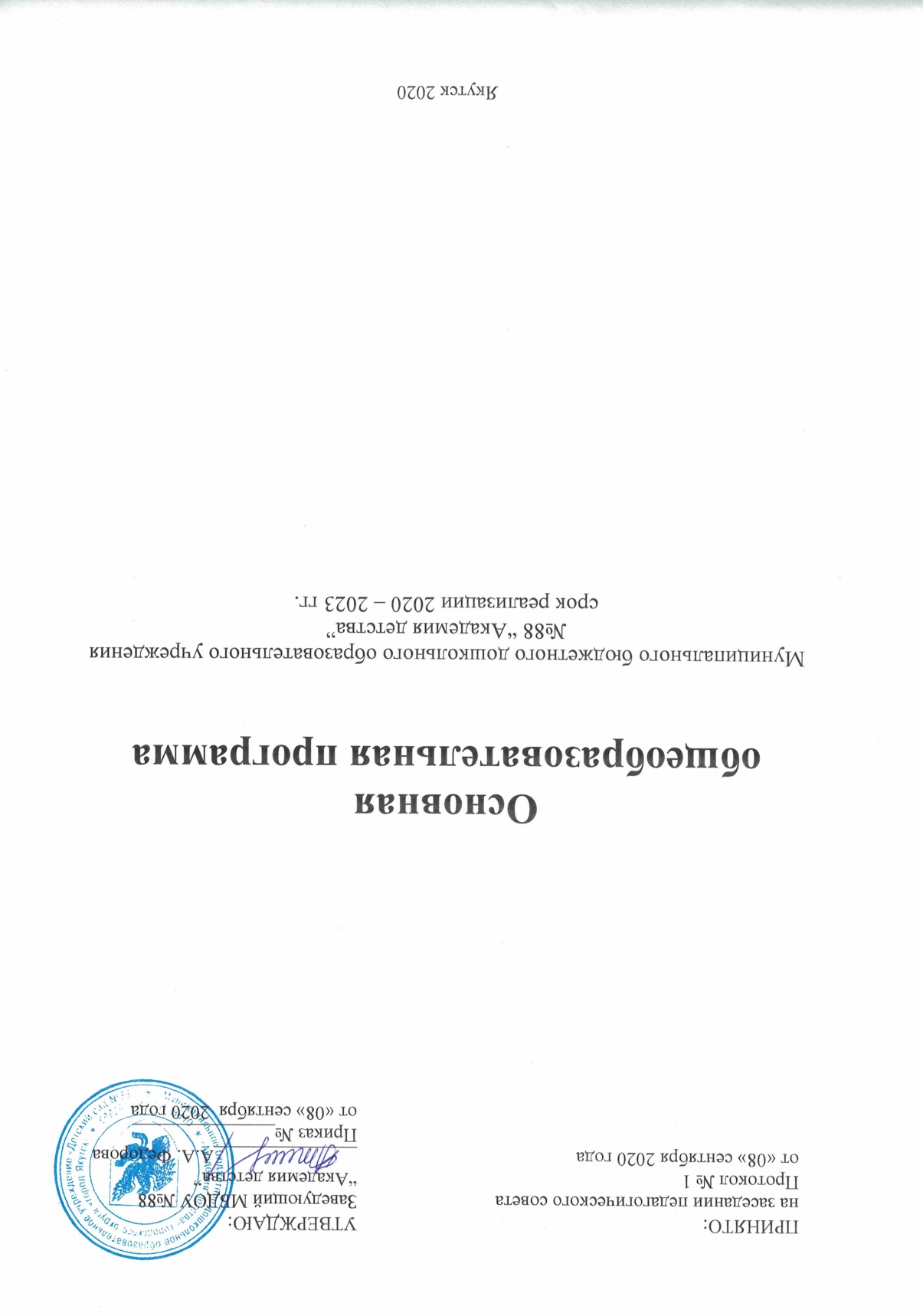 СТРУКТУРА ОБРАЗОВАТЕЛЬНОЙ ПРОГРАММЫИНФОРМАЦИОННАЯ ЧАСТЬТип образовательного учреждения: дошкольное образовательное учреждение Юридический адрес: 677018, г. Якутск, ул., Ярославского, д.35 корпус 1Режим работы: 12 ч, 5 дней в неделю с 7.30 до 19.30Выходные: суббота, воскресенье.Количество воспитанников (проектная мощность): 240Общее количество групп: 7 общеразвивающей направленностиОбучение ведется: на русском языке-6 групп, на родном языке  - 1 группа Кадровое обеспечение воспитательно-образовательного процесса:Кадровый состав сотрудников ДОУ представлен следующим образом: штатным расписанием предусмотрено 48 единиц, из них 20 педагогических.На сегодняшний день воспитание, обучение и развитие детей осуществляют 20 педагогов:•   Заведующий – 1•   Заместитель по ВМР – 1 •   Воспитатели – 14•   Музыкальный руководитель – 1,5•   Учитель-логопед – 1 •   Педагог-психолог – 1 •   Инструктор по физкультуре – 1 ПДО по шашкам-0.5ПДО по ИЗО-0.5ПДО по английскому языку-0.5ПДО по хореографии-0.5Нормативные документы, регламентирующие основную образовательную программу:1. Закон РФ «Об образовании» (29 декабря 2012 года № 273 – ФЗ) 2. Декларация прав человека. Принята Генеральной Ассамблеей ООН 20.11.1959 г. 3. Порядком организации и осуществления образовательной деятельности по общеобразовательным программам дошкольного образования, утвержденном приказом Министерства образования и науки Российской Федерации от 30. 08. 2013 г. № 1014 4. Национальная доктрина образования в РФ на период до 2025 года. 5. Приказ Министерства образования и науки Российской Федерации (Минобрнауки России) от 17 октября 2013 г. N 1155 г. Москва "Об утверждении федерального государственного образовательного стандарта дошкольного образования" 6. Федеральный государственный образовательный стандарт дошкольного образования (зарегистрирован в Минюсте РФ 14 ноября 2013 г. № 30384) 7. Письмо МО РФ № 06-1844 от 11.12.2006 г. «О примерных требованиях к программам дополнительного образования детей». 8. «Об утверждении правил оказания платных услуг в сфере дошкольного и общего образования (постановление от 05.07.2001. №505)»; 9. ПОСТАНОВЛЕНИЕ Главного государственного санитарного врача РФ "Об утверждении СанПин 2.4.1.3049-13 "Санитарно-эпидемиологические требования к устройству, содержанию и организации режима работы дошкольных образовательных организаций" от 15 мая 2013 года №26 ОБ10. План действий по обеспечению введения ФГОС ДО от 31.12.2013 г. Региональными документами: 1. Закон Республики Саха (Якутия) «Об образовании» в ред. Закона РС(Я) от 26.04.2001 З N 277-II2.  Приказ Министерства образования от 6.12.2013 года № 01-16/3482 об утверждении перечня пилотных дошкольных образовательных учреждений Республики Саха (Якутия), реализующих требования федерального государственного образовательного стандарта дошкольного образования. 3. План мероприятий по внедрению ФГОС ДО в дошкольных организациях Республики Саха (Якутия). Локальными документами: Устав МБДОУ утвержденный Лицензия на право осуществления образовательной деятельности, серия 14Л 01 № 0000398, регистрационный № 0612 от 2февраля 2015 г., срок действия бессрочная.Решение педагогического совета протокол №01 от 8 сентября 2020г. о рассмотрении и принятии основной общеобразовательной программы; ЦЕЛЕВОЙ РАЗДЕЛПОЯСНИТЕЛЬНАЯ ЗАПИСКАОсновная образовательная программа дошкольного образования (далее — Программа) является документом, представляющим модель образовательного процесса Муниципального бюджетного дошкольного образовательного учреждения “Детский сад 88 “Академия детства”. Программа включает в себя совокупность образовательных областей, которые обеспечивают разностороннее развитие детей с учётом их возрастных и индивидуальных особенностей по основным направлениям развития (далее — образовательные области) — социально-коммуникативному, познавательному, речевому, художественно-эстетическому и физическому. Задачи по формированию физических, интеллектуальных и личностных качеств детей решаются интегрированно в ходе освоения всех образовательных областей наряду с задачами, отражающими специфику каждой образовательной области.Программа определяет целевые ориентиры, содержание и организацию образовательного процесса для детей дошкольного возраста и направлена, в соответствии с требованиями ФГОС ДО (раздел II «Требования к структуре образовательной программы и её объёму», п. 2.3—2.4), на создание условий развития ребёнка, открывающих возможности для его позитивной социализации, его личностного развития, развития инициативы и творческих способностей на основе сотрудничества со взрослыми и сверстниками и соответствующим возрасту видам деятельности; на создание развивающей образовательной среды, которая представляет собой систему условий социализации и индивидуализации детей. Программа представляет собой как программа психолого-педагогической поддержки позитивной социализации и индивидуализации, развития личности детей дошкольного возраста и определяет комплекс основных характеристик дошкольного образования.Цели и задачи ПрограммыЦель программы: расширение возможностей развития личностного потенциала и способностей каждого ребёнка дошкольного возраста. Для достижения целей Программы первостепенными являются задачи:обеспечение условий здорового образа жизни и безопасности ребенка;приобщение детей через соответствующие их индивидуально- возрастным особенностям виды деятельности к социокультурным нормам, традициям семьи, общества государства;развитие интереса и мотивации детей к познанию мира и творчеству;реализация вариативных образовательных программ;соблюдение прав ребёнка, родителей и других участников образовательного процесса.Программа нацелена на создание следующих психолого-педагогических условий:личностно ориентированного взаимодействия взрослых с детьми;полноценного общения ребёнка со сверстниками, старшими и младшими детьми;разработку развивающих педагогических технологий, соответствующих возрасту и опирающихся на усвоение культурных средств деятельности в определённом возрасте;разработку развивающей предметно-пространственной среды, обеспечивающей коммуникативную, игровую, познавательную, речевую, физическую, творческую деятельность детей в соответствии с возрастом;возможности выбора для всех субъектов образования (педагогов, детей, родителей (законных представителей)) образовательных программ, педагогических технологий и видов деятельности.Программа направлена также на формирование общей культуры, развитие физических, интеллектуальных и личностных качеств, формирование предпосылок учебной деятельности, обеспечивающих социальную успешность, сохранение и укрепление здоровья детей дошкольного возраста, коррекцию нарушений в физическом и психическом развитии.В программе заложены основополагающие принципы, цели и задачи образования, дающие возможность для творческого использования педагогами различных педагогических технологий, игр. Во всех ситуациях взаимодействия с ребёнком воспитатель-проводник общечеловеческого и собственного опыта, гуманистического отношения к людям, социокультурных норм. Ему предоставлено право выбора тех или иных способов решения педагогических задач.Содержание программы рассчитано на детей от 2до 7 лет.Принципы и подходы к формированию ПрограммыОсновными принципами к формированию и реализации Программы являются следующие:Сохранение уникальности и самоценности дошкольного детства как важного этапа в общем развитии человека.Поддержка специфики и разнообразия дошкольного детства.Реализация Программы в формах, специфических для детей данной возрастной группы, прежде всего в форме игры, познавательной и исследовательской деятельности.Создание благоприятной социальной ситуации развития каждого ребёнка в соответствии с его возрастными и индивидуальными особенностями и склонностями.Личностно развивающий и гуманистический характер содействия и сотрудничества детей и взрослых в процессе развития детей и их взаимодействия с людьми, культурой и окружающим миром.Вариативность организации дошкольного образования. Программа разработана на основе культурно-исторического и системно-деятельностного подходов, являющихся методологией ФГОС ДО.Культурно-исторический и системно-деятельностный подходы разрабатывались в трудах отечественных психологов Л.С. Выготского, А.Н. Леонтьева, П.Я. Гальперина, Д.Б. Эльконина, А.Г. Асмолова и др. Основоположник культурно-исторического подхода Л.С. Выготский отмечал, что в развитии ребёнка существуют как бы две переплетённые линии. Первая следует путём естественного созревания, вторая состоит в овладении культурными способами поведения и мышления. Согласно теории Л.С. Выготского, развитие мышления и других психических функций происходит в первую очередь не через их саморазвитие, а через овладение ребёнком «психологическими орудиями», знаково-символическими средствами, в первую очередь речью и языком.Системно-деятельностный подход вырос из культурно-исторической теории Л.С. Выготского. Суть этого подхода заключается в следующем: личностное, социальное, познавательное развитие детей определяется характером организации их деятельности. Системно- деятельностный подход к развитию ребёнка и созданию образовательной среды предполагает гармоничное развитие всех сторон личности ребёнка в условиях созданного спектра специфических видов детской деятельности (П.Я. Гальперин, А.В. Запорожец, А.Н. Леонтьев, С.Л. Рубинштейн).В данной Программе разработка целей, содержания, форм и методов образовательной деятельности дошкольников опирается на классические исследования: развития произвольных движений (А.В. Запорожец), свободного действия (В.П. Зинченко), творческого действия (Б.Д. Эльконин), учебной деятельности и теоретического мышления (Д.Б. Эльконин, В.В. Давыдов), вос- приятия (А.В. Запорожец, Л.А. Венгер), воображения и способностей (Л.А. Венгер, О.М. Дьяченко), мышления (Н.Н. Поддьяков), индивидуальности и личности (А.Г. Асмолов, Г.Г. Кравцов), эмоций (А.В. Запорожец); связи целенаправленного и произвольного поведения с соответствующими регуляторными формациями сознания (А.В. Запорожец, М.И. Лисина, Е.О. Смирнова).Концептуальную основу Программы составляют идеи:Антропоцентрического гуманизма (И.  Кант, Л.   Фейербах, М. Шелер, Ф.М. Достоевский, Л.Н. Толстой) и гуманной педагогики (Ш.А. Амонашвили);Теории об амплификации (обогащении) ребёнка средствами разных «специфически детских видов деятельности» (А.В. Запорожец);Гуманистической философии (Ш.А. Амонашвили);Личностно-ориентированной педагогики сотрудничества (И.П. Волков, А.Н. Давидчук, В.И. Загвязинский, А.Н. Леонтьев, Л.А. и Б.П. Никитины, Н.Н. Щуркова);Фундаментального положения о ведущей роли обучения в развитии (Л.С. Выготский, В.В. Давыдов);Реализации социально-личностного подхода к образованию (В.И. Загвязинский, Т.Н. Доронова, Е.О. Смирнова, Л.П. Стрелкова), формирования социально значимых качеств личности с одновременным развитием природных задатков (Л.И. Божович, М.И. Лисина, Т.И. Репина, С. Соловейчик).Планирование и принципы образовательной деятельностиПланирование составляет одну из основ правильной организации жизни детей в детском саду. Оно строится на анализе достигнутых успехов всей группы и индивидуально каждого ребёнка.Планирование должно предусматривать альтернативные виды деятельности, так как детально спланировать весь педагогический процесс невозможно, поскольку разнообразные жизненные явления (внезапное изменение погоды, интерес ребёнка к объекту и т.п.) вносят свои коррективы в деятельность.Основу планирования составляют комплексные образовательные задачи на определённый промежуток времени (в соответствии с примерным комплексно-тематическим планированием — на неделю). Образовательные задачи объединяют проектирование предметно-развивающей среды и разработку содержания деятельности и общения педагога с детьми и их родителями.В планировании образовательного процесса принимают участие руководитель образовательной организации, старший воспитатель, педагоги (воспитатели, музыкальный руководитель, инструктор по физической культуре, педагог-психолог, учитель-логопед и др.).Планирование образовательного процессана уровне дошкольной образовательной организацииНедельное планирование строится на основе образовательных задач, сформулированных на годовой временной период.Планирование образовательного процесса строится с учётом следующих принципов:Принцип последовательности. В основе — отход от формального параллельного планирования с большими временными затратами на написание планов к последовательному планированию образовательной деятельности с детьми (неделя — временной период планирования):формулируются образовательные задачи (специфические) на этот период, решение которых предполагается в ходе совместной деятельности, во время режимных моментов, ситуациях повседневного общения с детьми:подбираются оптимальные формы взаимодействия с детьми;вводятся новые слова в активный словарный запас;создаётся развивающая предметно-пространственная среда.Принцип интеграции. В основе — установление системных связей между образовательными задачами разных образовательных областей через их дополнение и взаимное обогащение. Например, освоение пространственных представлений, знакомство с математическими понятиями формируется в конструировании, формировании элементарных математических представлений, на занятиях музыкой и физической культурой.При построении образовательного процесса, подчиняющегося принципу интеграции, образовательные задачи также интегрируются и способствуют комплексному развитию ребёнка.Разные виды деятельности при планировании становятся инициирующим началом интеграции. Например, чтение рассказа о природе может активизировать исследовательскую деятельность детей в ближайшем природном окружении, передачу образов животных в лепке или рисовании, разыгрывание сюжетов рассказа в свободной сюжетной игре.Представления детей о театре, обобщённые в познавательной деятельности, могут найти отражение в детских рисунках, сочинении рассказов, конструировании театральной сцены, изготовлении афиши на занятии по аппликации и завершиться проведением театральной постановки, досуга.В Программе для каждой возрастной группы приведён примерный перечень основных видов организованной образовательной деятельности с детьми, не жёстко фиксированный, а подвижный, что поможет воспитателю самостоятельно определять последовательность организованной деятельности, обеспечивая баланс разных видов активности детей. Воспитатель для решения тех или иных задач может заменять одни виды деятельности другими в рамках времени, отведённого для них в режиме дня.Обязательной должна быть связь специально организованной деятельности с детьми с их повседневной жизнью, предусматривающая возможность ещё раз вернуться к тому, что происходило на занятиях, продолжить работу над своей поделкой, практически использовать полученные знания (например, учились устанавливать взаимно однозначное соответствие двух групп предметов на математике, а затем сравнивали количество машин и «водителей» в игровом уголке, количество чашек и блюдец при сервировке стола).Комплексно-тематический принцип. В основе — выбор определённой темы в соответствии с интересами и возможностями детей. Событийная организация образовательной деятельности в условиях комплексно-тематического планирования расширяет многочисленные возможности для детской практики, экспериментирования, развития основных навыков, понятийного мышления.Каждая тема предполагает вариативный подход к выбору форм, методов, видов деятельности, их количество может быть уменьшено или увеличено с учётом заинтересованности детей. Для реализации содержания программы рекомендуется внедрять в педагогическую практику следующие формы образовательной деятельности: экскурсии, исследования и опыты, наблюдения с комментариями происходящего и обсуждениями, путешествия по природно-климатическим зонам нашего края; театрализованные игры, игры-драматизации, игры-импровизации; творческие мастерские; фольклорные игры, фестивали народного творчества; календарно-обрядовые праздники; создание коллективных продуктов (тематических плакатов, атрибутов для оформления среды группы), музыкально-литературные гостиные для детей и родителей; тематические развлечения, спортивные праздники, соревнования и др. Выбор той или иной формы деятельности должен быть педагогически обоснован и целесообразен.Освоение детьми определённого содержания может завершаться организацией  того  или  иного  события-праздника, соревнования, досуга, выставки, на которых дети обобщают полученные знания, демонстрируют свои успехи. Подобные мероприятия могут служить своеобразным средством контроля за ходом педагогического процесса, если в сценарий включить соревновательные моменты, элементы викторин, практические задания, требующие применения полученных знаний.При организации совместной деятельности с детьми необходимо учитывать:организацию пространственной среды группы: столы кругом,полукругом, веером; на ковре, у окна, на улице и т.п.;организацию коллективного просматривания детских работ (обращать внимание на успех того или другого ребёнка, оригинальность решения и т.п.);предоставление возможности каждому ребёнку осуществить самоконтроль результатов деятельности, сравнить свой результат с результатом других детей.Проектируя образовательный процесс, важно через планирование объединять деятельность воспитателя, музыкального руководителя, инструктора по физической культуре, учителя-логопеда и др. Необходимо предусмотреть соответствие содержания деятельности педагогов с учётом тематики, недели, выбора итогового мероприятия, реализации интеграции образовательных задач и видов деятельности, соответствующих форм работы с детьми, устранив повторы и дублирование материала.Освоение тематического содержания программы начинается с «погружения» ребёнка в мир образов природы, предметов, явлений окружающего мира.В дошкольном возрасте целью интегрированных занятий является информационно-образное и сенсорное насыщение ребёнка, его гармоническое развитие на основе художественного восприятия мира и выражение себя в разных видах деятельности.Интегрированный подход исходит из природы детского возраста, когда мир воспринимается нерасчленённым на части, как единое целое, освоение которого ребёнок начинает от своего «Я», когда закладываются основы социального опыта и духовно-нравственного развития личности.Планирование и организация работы с детьми дошкольного возраста осуществляются на основе модели ступенчатой интеграции постижения образов окружающего мира по соответствующим темам.Модель состоит из четырёх структурных единиц:увидеть (наблюдение за миром);услышать (звуки окружения);обыграть (телом, умом, лицом — пантомима, пластика);создать (самостоятельная деятельность).Данная модель поможет воспитателю систематизировать тематическое планирование по программе и выстраивать работу с детьми в логической последовательности.Примерный алгоритм последовательного планирования образовательной работы на неделю:неделя — временной период планирования;воспитатель формулирует последовательные обучающие и развивающие задачи (специфические) на этот период, решение которых предполагается в ходе совместной деятельности, во время режимных моментов, ситуациях повседневного общения с детьми;воспитательные задачи должны быть сквозными, решаться в постоянном режиме, в любой ситуации, этому способствующей (воспитательные задачи планируются на год);подбираются оптимальные формы взаимодействия с детьми;вводятся новые слова в активный словарный запас;изменяется (пополняется) предметно-пространственная развивающая среда;осуществляется коррекция развития (индивидуально или для всей группы).Структура примерного комплексно-тематического планирования включает:сквозную тему каждого месяца, объединяющую все способы познания;недельные подтемы, которые воспитатель может изменять с учётом инициативы детей;формы работы, отражающие соответствующее содержание по решению образовательных задач на основе обобщённой модели: увидеть (наблюдение за окружающей действительностью); услышать (звуки окружения); обыграть; создать продукт самостоятельной деятельности.В рамках каждой темы месяца рекомендуется проводить кульминационное событие, которое становится проектом, объединяющим все виды деятельности: праздник, выставку, туристический поход, встречу с интересным человеком, игровое шоу и т.п.Приоритетные направления деятельностиПрограмма решает задачи развития детей в пяти образовательных областях:социально-коммуникативного развития;познавательного развития;речевого развития;художественно-эстетического развития;физического развития.Область социально-коммуникативного развития включает следующие приоритетные направления организации жизнедеятельности детей:Овладение коммуникативной деятельностью и элементарными общепринятыми нормами и правилами поведения в социуме, а именно:усвоение норм и ценностей, принятых в обществе, включая моральные и нравственные ценности; развитие общения и взаимодействия ребёнка со взрослыми и сверстниками;становление самостоятельности, целенаправленности и саморегуляции собственных действий; развитие социального и эмоционального интеллекта, эмоциональной отзывчивости, сопереживания, формирование готовности к совместной деятельности со сверстниками, формирование уважительного отношения и чувства принадлежности к своей семье и к сообществу детей и взрослых в организации;Овладение элементарной трудовой деятельностью, в том числе формирование позитивных установок к различным видам труда и творчества;Овладение основами собственной безопасности и безопасности окружающего мира.Область познавательного развития включает следующие приоритетные направления организации жизнедеятельности детей:овладение познавательно-исследовательской деятельностью, формирование познавательных действий, становление сознания;развитие интересов детей, любознательности и познавательной мотивации;развитие воображения и творческой активности;формирование первичных представлений о себе, других людях, объектах окружающего мира, о свойствах и отношениях объектов окружающего мира (форме, цвете, размере, материале, звучании, ритме, темпе, количестве, числе, части и целом, пространстве и времени, движении и покое, причинах и следствиях и др.), о малой родине и Отечестве, представлений о социокультурных ценностях нашего народа, об отечественных традициях и праздниках, о планете Земля как общем доме людей, об особенностях её природы, многообразии стран и народов мира.Область речевого развития включает следующие приоритетные направления организации жизнедеятельности детей:овладение речью как средством общения и культуры, развитие связной, грамматически правильной диалогической и монологической речи;обогащение активного словаря в процессе восприятия художественной литературы, знакомство с книжной культурой, детской литературой, понимание на слух текстов различных жанров детской литературы;развитие речевого творчества;развитие звуковой и интонационной культуры речи, фонематического слуха;формирование звуковой аналитико-синтетической активности как предпосылки обучения грамоте.Область художественно-эстетического развития включает следующие приоритетные направления организации жизнедеятельности детей:развитие детей в процессе восприятия художественной литературы;развитие детей в процессе овладения изобразительной деятельностью;развитие детей в процессе овладения музыкальной деятельностью;развитие детей в процессе овладения театрализованной деятельностью;развитие предпосылок ценностно-смыслового восприятия и понимания произведений искусства (словесного, музыкального, изобразительного), мира природы;становление эстетического отношения к окружающему миру;формирование элементарных представлений о видах искусства; восприятие музыки, художественной литературы, фольклора; стимулирование сопереживания персонажам художественных произведений; реализацию самостоятельной творческой деятельности детей (изобразительной, конструктивно-модельной, музыкальной и др.).Область физического развития включает следующие приоритетные направления организации жизнедеятельности детей:овладение двигательной деятельностью, в том числе связанной с выполнением упражнений, направленных на развитие таких физических качеств, как координация и гибкость; способствующих правильному формированию опорно-двигательной системы организма, развитию равновесия, координации движения, крупной и мелкой моторики обеих рук, а также с правильным, не наносящем ущерба организму, выполнением основных движений (ходьба, бег, мягкие прыжки, повороты в обе стороны), формирование начальных представлений о некоторых видах спорта, овладение подвижными играми с правилами; становление целенаправленности и саморегуляции в двигательной сфере;овладение элементарными нормами и правилами здорового образа жизни (в питании, двигательном режиме, закаливании, при формировании полезных привычек и др.), становление ценностей здорового образа жизни.1.3. Возрастные особенности контингента детей воспитывающихся в образовательном учрежденииООП ДО охватывает возрастные периоды физического и психического развития детей с 3 -х до 7-ми лет. Возрастные особенности развития воспитанников раннего и дошкольного возраста соответствуют характеристикам возрастных особенностей развития детей, подробно сформулированным в ООП ДО «Мозаика».1.4. Планируемые результаты освоения ПрограммыФГОС ДО (раздел IV. Требования к результатам освоения основной образовательной программы дошкольного образования, п. 4.6) определяет в общем виде целевые ориентиры дошкольного образования, к которым относятся следующие социально-нормативные возрастные характеристики возможных достижений ребёнка.Целевые ориентиры образования в младенческом и раннем возрасте:ребёнок интересуется окружающими предметами и активно действует с ними; эмоционально вовлечён в действия с игрушками и другими предметами, стремится проявлять настойчивость в достижении результата своих действий;использует специфические, культурно фиксированные предметные действия, знает назначение бытовых предметов (ложки, расчёски, карандаша и пр.) и умеет пользоваться ими. владеет простейшими навыками самообслуживания; стремится проявлять самостоятельность в бытовом и игровом поведении;владеет активной речью, включённой в общение; может обращаться с вопросами и просьбами, понимает речь взрослых; знает названия окружающих предметов и игрушек;стремится к общению со взрослыми и активно подражает им в движениях и действиях; появляются игры, в которых ребёнок воспроизводит действия взрослого;проявляет интерес к сверстникам; наблюдает за их действиями и подражает им;проявляет интерес к стихам, песням и сказкам, рассматриванию картинки, стремится двигаться под музыку; эмоционально откликается на различные произведения культуры и искусства;у ребёнка развита крупная моторика, он стремится осваивать различные виды движения (бег, лазанье, перешагивание и пр.).Целевые ориентиры на этапе завершения дошкольного образования:ребёнок овладевает основными культурными способами деятельности, проявляет инициативу и самостоятельность в разных видах деятельности — игре, общении, познавательно-исследовательской деятельности, конструировании и др.; способен выбирать себе род занятий, участников по совместной деятельности;ребёнок обладает установкой положительного отношения к миру, к разным видам труда, другим людям и самому себе, обладает чувством собственного достоинства; активно взаимодействует со сверстниками и взрослыми, участвует в совместных играх. Способен договариваться, учитывать интересы и чувства других, сопереживать неудачам и радоваться успехам других, адекватно проявляет свои чувства, в том числе чувство веры в себя, старается разрешать конфликты;ребёнок обладает развитым воображением, которое реализуется в разных видах деятельности, и прежде всего в игре; ребёнок владеет разными формами и видами игры, различает условную и реальную ситуации, умеет подчиняться разным правилам и социальным нормам;ребёнок достаточно хорошо владеет устной речью, может выражать свои мысли и желания, может использовать речь для выражения своих мыслей, чувств и желаний, построения речевого высказывания в ситуации общения, может выделять звуки в словах, у ребёнка складываются предпосылки грамотности;у ребёнка развита крупная и мелкая моторика; он подвижен, вынослив, владеет основными движениями, может контролировать свои движения и управлять ими;ребёнок способен к волевым усилиям, может следовать социальным нормам поведения и правилам в разных видах деятельности, во взаимоотношениях со взрослыми и сверстниками, может соблюдать правила безопасного поведения и личной гигиены;ребёнок проявляет любознательность, задаёт вопросы взрослыми сверстникам, интересуется причинно-следственными связями, пытается самостоятельно придумывать объяснения явлениям природы и поступкам людей; склонен наблюдать, экспериментировать. Обладает начальными знаниями о себе, о природном и социальном мире, в котором он живёт; знаком с произведениями детской литературы, обладает элементарными представлениями из области живой природы, естествознания, математики, истории и т.п.; ребёнок способен к принятию собственных решений, опираясь на свои знания и умения в различных видах деятельности.На основе данных целевых ориентиров в программе «Мозаика» сформулированы предполагаемые результаты её освоения детьми разных возрастных групп. Дифференциация данных целевых ориентиров по возрастам и направлениям организации жизнедеятельности детей (в виде показателей развития) произведена в соответствии с направлениями развития и образования детей (образовательными областями): социально-коммуникативное развитие; познавательное развитие; речевое развитие; художественно-эстетическое развитие; физическое развитие.Основанием подобной дифференциации целевых ориентиров является научно-методический анализ психолого-педагогических исследований в области дошкольного образования (Л.А. Венгер, А.П. Усова, Н.А. Ветлугина, Ф.А. Сохин, Н.Н. Поддьяков, О.М. Дьяченко, В.А. Петровский, Г.Г. Кравцов, Т.Г. Казакова, Т.С. Комарова, Н.Я. Михайленко, О.С. Ушакова, Л.А. Парамонова, Т.В. Тарунтаева, Е.Е. Шулешко, К.В. Тарасова, С.Л. Новосёлова, Э.И. Леонгард и др.1.5. Система мониторинга достижения детьми планируемых результатов освоения Программы	Система мониторинга достижения детьми планируемых результатов освоения Программы отражает современные тенденции, связанные с изменением понимания оценки качества дошкольного образования. В первую очередь, речь идет о постепенном смещении акцента с объективного (тестового) подхода в сторону аутентичной оценки. Тестовый подход не учитывает особенностей социального окружения детей и прогнозы, которые строятся на его результатах, весьма условны.	Реализация программы «Мозаика» предполагает оценку индивидуального развития детей. Такая оценка производится педагогическим работником в рамках педагогической диагностики (оценки индивидуального развития дошкольников, связанной с оценкой эффективности педагогических действий и лежащей в основе их дальнейшего планирования).	Педагогическая диагностика проводится в ходе наблюдений за активностью детей в спонтанной и специально организованной деятельности. Инструментарий для педагогической диагностики — карты наблюдений детского развития, позволяющие фиксировать индивидуальную динамику и перспективы развития каждого ребенка в ходе:коммуникации со сверстниками и взрослыми (как меняются способы установления и поддержания контакта, принятия совместных решений, разрешения конфликтов, лидерства и пр.);игровой деятельности;познавательной деятельности (как идет развитие детских способностей, познавательной активности);проектной деятельности (как идет развитие детской инициативности, ответственности и автономии, как развивается умение планировать и организовывать свою деятельность);художественной деятельности;физического развития.Результаты педагогической диагностики могут использоваться исключительно для решения следующих образовательных задач:Индивидуализации образования (в том числе поддержки ребенка, построения его образовательной траектории или профессиональной коррекции особенностей его развития);Оптимизации работы с группой детей.В ходе образовательной деятельности педагоги должны создавать диагностические ситуации, чтобы оценить индивидуальную динамику детей и скорректировать свои действия.       Мониторинг психологической и социальной готовности воспитанников к школе направлен на определение психологической готовности к школьному обучению (проводится педагогом-психологом). Методики и технологии, используемые при мониторингеСписок используемых методикСОДЕРЖАТЕЛЬНЫЙ РАЗДЕЛ2.1. Образовательные программы, реализующие в Учреждении:1. Мозаика образовательная программа дошкольного образования /Авторы-составители: Белькович В.Ю, Гребенкина Н.В., Кильдышева И.А.-М.:ООО«Русское слово-учебник», 2018 – обязательная часть (60%);Цели и задачи образовательной деятельности в соответствии с направлениями развития ребенка в пяти образовательных областях (Обязательная часть 60%)Образовательная область«Социально-коммуникативное развитие»Дошкольное детство — это возраст становления ребёнка, развития его способностей к взрослению, к ответственности за себя    и окружающий мир. Движущей силой развития ребёнка является накопление и расширение индивидуального жизненного опыта в процессе особого взаимодействия со взрослыми и сверстниками. Поэтому ребёнок должен не только присвоить культуру и опыт человечества, но и преобразовать его в своей деятельности.Развитие личности имеет два полюса направленности: на жизнь в себе — «самость» и на жизнь в обществе — «социумность». Самость отражает внутренний план развития личности, характеризуя глубину его индивидуальности. Она обусловливает развитие от элементарных моментов её жизнедеятельности до сложных психических состояний, которые осуществляются с помощью самопознания, саморегуляции и самоорганизации. Социумность отражает внешний план развития личности через восхождение к социальным ценностям, нормам, обычаям, степень ориентации в них и уровень приобретённых на их основе личностных качеств. Социумность достигается с помощью самоутверждения, коррекции и реабилитации, проявляется в актах самореализации личности.Ключевыми умениями, необходимыми в дальнейшей жизни, являются умение понимать других людей и самого себя, способность устанавливать контакты, ориентироваться в мире человеческих отношений на основе усвоенных норм и правил, т.е. не теряться в новой обстановке, выбирать адекватную линию поведения, уважать желания других людей, включаться в совместную деятельность со взрослыми и сверстниками, вести свободный диалог, умение оказывать эмоциональную поддержку и помощь в случае затруднения, быть уверенным в себе и иметь чувство собственного достоинства, уметь отстаивать свою позицию в совместной деятельности.Реализация социально-коммуникативного развития детей дошкольного возраста представлена во всех образовательных областях: в области физического развития, познавательного развития, речевого развития, художественно-эстетического развития.Данное направление предполагает выделение ключевых содержательных подходов, условий по воспитанию и развитию личностных качеств дошкольников, формирование интереса к труду, желание трудиться.Цель социально-коммуникативного развития дошкольников состоит в развитии навыков социального поведения; умении адаптироваться к разным условиям социума; развитии уверенности и самостоятельности.Образовательные задачи:развитие положительного отношения ребёнка к себе, к сверстникам, взрослым людям и окружающему миру;создание условий для формирования у ребёнка уверенности в себе, в своих возможностях, в том, что он хороший, его любят;формирование чувства собственного достоинства, осознания своих прав и свобод (право иметь собственное мнение и личные вещи, право выбирать друзей, игрушки, виды деятельности);воспитание уважения и терпимости к детям и взрослым независимо от социального происхождения, расовой и национальной принадлежности, языка, пола, вероисповедания, возраста, личностного и поведенческого своеобразия, уважения к чувству собственного достоинства других людей, их мнениям, желаниям, взглядам;оказание помощи при необходимости друг другу, планирование совместной деятельности, соподчинении и контроле своих желаний, согласовании с партнёрами по деятельности мнений и действий;развитие ответственности за друга, общее дело, данное слово;умение распознавать эмоциональные переживания и состояния окружающих, выражение собственных переживаний;формирование социальных навыков: освоение различных способов разрешения конфликтных ситуаций, умений договориться, соблюдать очерёдность, устанавливать новые контакты;развитие (с учётом возрастных возможностей) интереса к труду, желание трудиться, воспитание навыков элементарной трудовой деятельности, трудолюбия;содействие становлению внутренней позиции «Я - будущий школьник»;приобщение гендерной, семейной, гражданской принадлежности, нравственной основы патриотических чувств.Формы реализации:организация среды для различных видов игр: сюжетно-ролевых, с правилами, подвижных;вовлечение ребёнка в различные виды деятельности, где могут проявиться индивидуальные способности.Основным результатом социально-коммуникативного развития в дошкольном возрасте является успешное (активное, результативное) установление отношений с разными людьми, понимание ребёнком своих чувств, желаний, действий; умение адекватно оценивать себя и других, свои и чужие поступки, саму ситуацию, делать умозаключения на основе жизненного опыта.Основные задачи образовательной деятельности по овладению детьми элементарными общепринятыми нормами и правилами поведения в социуме на основе первичных ценностно-моральных представлений о том, «что такое хорошо и что такое плохо»:формирование гендерной, семейной, гражданской принадлежности, патриотических чувств, чувства принадлежности к мировому сообществу;развитие игровой деятельности детей;приобщение к элементарным общепринятым нормам и правилам взаимоотношения со сверстниками и взрослыми (в том числе моральным).Основные задачи образовательной деятельности по овладению детьми элементарной трудовой деятельностью:развитие трудовой деятельности;воспитание ценностного отношения к собственному труду, труду других людей и его результатам;формирование первичных представлений о труде взрослых, его роли в обществе и жизни каждого человека.Основные задачи образовательной деятельности по формированию у детей основ собственной безопасности и безопасности окружающего мира (в быту, социуме, природе):формирование представлений об опасных для человека и окружающего мира природы ситуациях и способах поведения в них;приобщение к правилам безопасного для человека и окружающего мира природы поведения;передача детям знаний о правилах безопасности дорожного движения в качестве пешехода и пассажира транспортного средства;формирование осторожного и осмотрительного отношения к потенциально опасным для человека и окружающего мира ситуациям.Область «Познавательное развитиеВ процессе познания формируются личностные смыслы и личностные ценности ребёнка. Собственная активность познавательного и личностного характера у ребёнка проявляется в процессе осуществления собственных проб и экспериментирования. Для того чтобы дошкольнику в процессе познавательного развития как-то отнестись к собственным смыслам, выделить ценностные ориентиры, ему надо их не только прочувствовать или пережить, но и осмыслить-преобразовать, изменить, разобрать с целью познания различных свойств, внутренних связей и отношений. Такой переход от личностных смыслов к личностным ценностям предполагает развитие познавательного интереса, культуры познания, интеллектуальной инициативы, познавательных и речевых способностей. Это становится мощным ресурсом, к которому ребёнок будет обращаться всю жизнь, отражать в памяти -событийной, эмоциональной, двигательной.Цель познавательного развития дошкольников состоит в расширении и обогащении ориентировки в окружающем мире, проживании ребёнком познавательно-исследовательской деятельности, освоенной как с помощью взрослых, так и самостоятельно.Образовательные задачи:содействовать проявлению и развитию у дошкольников потребности в активном взаимодействии с окружающей действительностью, любознательности, радости открытий нового на основе вопросов, практических действий и выбора;помогать ребёнку применять открытые им способы познания в разных видах деятельности, неожиданных комбинациях;поддерживать процесс поиска вариантов продолжения и завершения гипотетических знаний путём опыта и экспериментирования;обогащать сенсорный опыт ребёнка.Специфика данного направления определяется включением в содержание образования регионального компонента, выраженного в географическом, природно-экологическом, этническом, культурном своеобразии. Учёт региональной специфики позволит приблизить содержание образования к личному опыту ребёнка и лучше адаптировать его к жизни в конкретных условиях.Формы реализации:организация разнообразных мобильных центров: воды и песка, продуктивной деятельности, математических игр, моделирования и экспериментирования, уголков природы и книг, мини- музеев;расширение границ образовательного пространства детского сада: целевые прогулки, экскурсии в парк, лес, туристические походы, поездки в театр и т.д.;вовлечение ребёнка в разные виды деятельности, где в большей степени могут проявиться индивидуальные способности.Основным результатом познавательного развития в дошкольном возрасте является овладение орудиями, знаками, символами языка и культуры, формирование способов и средств познавательной деятельности.Основные задачи образовательной деятельности по формированию у детей познавательно-исследовательской деятельности:развитие сенсорной культуры;развитие познавательно-исследовательской и продуктивной (конструктивной) деятельности;формирование элементарных математических представлений;формирование целостной картины мира, расширение кругозора детей.Область «Речевое развитие»Цель речевого развития дошкольников состоит в овладении речью как средством общения и культуры, происходящим в различных видах деятельности (познавательно-исследовательской, коммуникативной, восприятии художественной литературы и других), освоенной как с помощью взрослых, так и самостоятельно.Образовательные задачи:создавать условия для развития свободного общения воспита ников со взрослыми и детьми;развивать все компоненты устной речи детей (лексической стороны, грамматического строя речи, произносительной стороны речи; связной речи — диалогической и монологической форм) в различных видах деятельности;формировать интерес и потребность в чтении, эмоционально-образное восприятие произведений разных жанров (сказки, рассказа, стихотворения, малых фольклорных форм);развивать чуткость к выразительным средствам художественной речи, умение воспроизводить эти средства в своём творчестве. Основным результатом речевого развития в дошкольном возрасте является овладение орудиями, знаками, символами языка и культуры, понимание речи, стремление сделать свою речь понимаемой другими.Основные задачи образовательной деятельности по овладению детьми речью как средством общения и культуры:развитие свободного общения со взрослыми и детьми;развитие всех компонентов устной речи детей (лексической стороны, грамматического строя речи, произносительной стороны речи; связной речи -диалогической и монологической форм) в различных формах и видах детской деятельности;практическое овладение воспитанниками нормами речи.Основные задачи образовательной деятельности по обогащению активного словаря детей в процессе восприятия художественной литературы и фольклора:формирование целостной картины мира, в том числе первичных ценностных представлений;развитие литературной речи;приобщение к словесному искусству, в том числе развитие художественного восприятия и эстетического вкус.Образовательная область«Художественно-эстетическое развитие»В дошкольном возрасте возникают интерес к эстетической стороне окружающей действительности, потребность в творческом самовыражении, инициативность и самостоятельность в воплощении художественного замысла. Ребёнок знакомится с разными видами и жанрами искусств, в том числе народным творчеством.Реализация программы направлена на художественно-эстетическое развитие ребёнка в процессе обогащения сенсорного и чувственного опыта во всех видах творческой деятельности, при организации образовательной среды; стимулирующей изобразительные виды деятельности (рисование, лепка, художественное конструирование и пр.), музыкальные виды деятельности (пение, музицирование, танцевальные движения); поддержку детской инициативы, поощрение, стимулирование творческих замыслов.Данное направление предполагает интегрированные музыкальные и изобразительные занятия, которые развивают эстетический вкус детей, их умение понимать и ценить произведения искусства; позволяют уменьшить количество специально организованных занятий в детском саду и увеличить время для других видов деятельности.Программа музыкального развития построена на основе ведущего метода деятельностного освоения музыкального языка, который лежит в основании принципов элементарного музицирования. Интеграция музыки, слова и движения- фундамент модели интегрированной программы. Обращение к синтезу искусств детерминировано возрастными особенностями детей.Цель художественного творчества развития дошкольников состоит во взаимодействии и проникновении различных видов искусства и художественной деятельности в образовательный процесс дошкольной организации.Образовательные задачи:формирование основ художественной культуры: представления о специфике изобразительного искусства, потребности в художественном творчестве и в общении с искусством, первоначальные понятия о выразительных возможностях языка искусства;развитие продуктивной деятельности;развитие интереса к различным видам искусства (пластическим и сценическим);формирование основ художественного мышления, художественного мировидения, художественной ментальности, эмоционально-чувственного отношения к предметам и явлениям действительности;развитие потребности в художественном творчестве (изобразительном, художественно-речевом, музыкально-пластическом);обучение основам создания художественных образов, формирование практических навыков работы в различных видах художественной деятельности;приобщение детей к лучшим образцам отечественного и мирового искусства, воспитание у детей уважения, эмоционально- ценностного отношения к искусству.Основным результатом художественно-эстетического развития в дошкольном возрасте является развитие воображения, слухового и зрительного восприятия, коммуникативных умений, способности создавать образы; овладение техническими умениями в рисовании, лепке, аппликации, пластическими и словесно-образными умениями в театрализованной, музыкальной деятельности.Основные задачи образовательной деятельности по овладению детьми изобразительной и продуктивной деятельностью:развитие продуктивной деятельности детей (рисование, лепка, аппликация, художественный труд);развитие детского творчества;приобщение к изобразительному искусству.Основные задачи образовательной деятельности по овладению детьми музыкальной деятельностью:воспитание эмоциональной отзывчивости на музыку через речевое, двигательное, инструментальное выражение;развитие музыкального восприятия;развитие общей и мелкой моторики;формирование коммуникативных умений;воспитание нравственных качеств.Образовательная область «Физическое развитие»Физическое развитие детей основывается на разумном приоритете ценностей здоровья и здорового образа жизни при организации образовательной работы с воспитанниками и их семьями. В основе создания образовательной среды со здоровьесберегающими функциями лежит тесное сотрудничество воспитателей, специалистов (инструктора по физической культуре, музыкального руководителя, педагога-психолога, логопеда), а также родителей. Такое взаимодействие предусматривает охрану жизни ребёнка, профилактику негативных эмоций, поддержание бодрого, жизнерадостного настроения, создание условий, когда детская заинтересованность, предметная и социальная умелость становится личным достоянием ребёнка, выраженным в желании заниматься физической культурой не только на занятии, но и в свободной деятельности как в группе, так и дома.Цель физического развития детей дошкольного возраста заключается в создании благоприятных условий для оптимального физического развития, формирования базиса физической культуры личности.Оздоровительные задачи:обеспечивать охрану жизни детей;совершенствовать работу сердечно-сосудистой, дыхательной, нервной систем организма ребёнка;повышать его работоспособность;осуществлять закаливание растущего организма.Образовательные задачи:формировать систему знаний о физических упражнениях, их структуре, оздоровительном воздействии на организм;целенаправленно развивать физические качества и координационные способности;формировать двигательные умения в соответствии с особенностями возрастного развития и на этой основе расширять двигательный опыт, создавая ситуации радости и удовольствия в движении;формировать устойчивый интерес к регулярным занятиям физической культурой и различным видам физкультурно-спортивной деятельности, выявлять спортивно-одарённых детей.Специфика реализации данного направления включает формирование интереса к физической культуре с учётом климатических условий, спортивных традиций региона.Формы реализации:естественная природная и социокультурная среда (физкультурные занятия, утренние разминки, игровая деятельность, повседневная жизнь детей);занятия в кружках и секциях (туризм, футбол, шахматы, акробатика, степ-аэробика, плавание и др.);спортивно-игровые праздники, развлечения, дни здоровья.Основным результатом физического развития детей дошкольного возраста является:здоровый, жизнерадостный, физически развитый ребёнок (в соответствии с возрастными показателями), имеющий устойчивый интерес к физкультурно-спортивной деятельности.Основные задачи образовательной деятельности по овладению детьми двигательной деятельностью:формирование системы знаний о роли физических упражнений для здоровья;развитие физических (кондиционных) качеств и координационных способностей;формирование двигательных умений, накопление и обогащение двигательного опыта детей;формирование у детей интереса и потребности в двигательной активности, физическом совершенствовании.Основные задачи образовательной деятельности по овладению детьми элементарными нормами и правилами здорового образа жизни:•	сохранение и укрепление физического и психического здоровья детей;•	воспитание культурно-гигиенических навыков;•	формирование начальных представлений о здоровом образе жизни. 1. Содержание и методика реализации программы с учетом психолого-возрастных и индивидуальных особенностей детейСодержание образовательной деятельности по реализации образовательных областей.Содержательный раздел представляет общее содержание ООП ДО, обеспечивающее полноценное развитие личности детей, соответствует основным положениям возрастной психологии и дошкольной педагогики и обеспечивает единство воспитательных, развивающих и обучающих целей и задач.Обязательная часть Программы обеспечивается реализацией ООП ДО «Мозаика». Эта часть Программы соответствует подразделу «Цели и задачи образовательной деятельности в соответствии с направлениями развития ребенка в пяти образовательных областях» ООП ДО «Мозаика».Воспитание и обучение в 6 группах осуществляется на русском языке - государственном языке России и в 1 группе на родном языке.2.1.2. Образовательная	область	«Социально	–	коммуникативное	развитие». Обязательная часть.Часть Программы, формируемая участниками	образовательных	отношений	в образовательной области «Социально – коммуникативное развитие»Взаимодействие с родителями в образовательной области«Социально – коммуникативное развитие»2.1.2. Образовательная область «Познавательное развитие». Обязательная частьЧасть Программы, формируемая участниками образовательных отношений в образовательной области «Познавательное развитие»Взаимодействие с родителями в образовательной области«Познавательное развитие»2.1.3. Образовательная область «Речевое развитие». Обязательная частьЧасть Программы, формируемая участниками образовательных отношений в образовательной области «Речевое развитие»Взаимодействие с родителями в образовательной области «Речевое развитие»2.1.4. Образовательная область «Художественно-эстетическое развитие». Обязательная часть.Часть Программы, формируемая участниками образовательных отношений в образовательной области «Художественно – эстетическое развитие»Взаимодействие с родителями в образовательной области«Художественно – эстетическое развитие»Образовательная область «Физическое развитие». Обязательная часть.Взаимодействие с родителями в образовательной области«Физическое развитие»Способы и направления поддержки детской инициативы.В дошкольном детстве ребенок рассматривается как субъект собственного развития, который социализируется и учится с помощью взрослых на своем собственном опыте. Роль взрослого в этом случае состоит в поддержке детской инициативы, создании среды для ее проявления, в оказании помощи, в осуществлении с ним партнерской деятельности, в анализе вместе с ребенком его развития, а в детском понимании - состояния, настроения, желаний, планов, моментов повседневной жизни.Функции взрослых являются поддерживающими, создающими условия для проявления активности самим ребенком. Взрослые (педагоги, воспитатели) готовят предметно- пространственную среду; представляют материалы; наблюдают за поведением ребенка, фиксируют наиболее важные моменты в его поведении, характеризующие развитие; поддерживают его инициативу; оказывают помощь, не делая ничего за ребенка; поощряют в нем самостоятельность и активность; учат на собственном примере, показывая образцы выполнения деятельности; передают свой опыт; делают вместе с ребенком; помогают планировать день или более далекие события, а также анализировать результаты дня.В образовательном процессе ребёнок и взрослые (педагоги, родители) выступают как субъекты педагогической деятельности, в которой взрослые определяют содержание, задачи, способы их реализации, а ребёнок творит себя и свою природу, свой мир.Детям предоставляется широкий спектр специфических для дошкольников видов деятельности, выбор которых осуществляется при участии взрослых с ориентацией на интересы, способности ребёнка. Ситуация выбора важна для дальнейшей социализации ребёнка, которому предстоит во взрослой жизни часто сталкиваться с необходимостью выбора. Задача педагога в этом случае — помочь ребёнку определиться с выбором, направить и увлечь его той деятельностью, в которой, с одной стороны, ребёнок в большей степени может удовлетворить свои образовательные интересы и овладеть определёнными способами деятельности, с другой — педагог может решить собственно педагогические задачи.Уникальная природа ребёнка дошкольного возраста может быть охарактеризована как деятельностная. Включаясь в разные виды деятельности, ребёнок стремится познать, преобразовать мир самостоятельно за счёт возникающих инициатив. Все виды деятельности, предусмотренные Программой, используются в равной степени и моделируются в соответствии с теми задачами, которые реализует педагог в совместной деятельности, в режимных моментах и др.Воспитатель старается владеть способами поддержки детской инициативы. Игра - важнейший фактор и средство воспитания. Требования к развитию и поддержке игровой деятельности:избегать представления об игре как регламентируемом процессе «коллективной проработки знаний»;не подчинять игру строго дидактическим задачам;содействовать «проживанию» ребѐнком той или иной ситуации с позиции разных социальных ролей;предоставлять выбор игрового оборудования;способствовать отражению событий в игре;изучать и переносить семейный опыт различных видов игр (подвижных, настольных и др.) в группу;поддерживать и поощрять инициативу детей в организации игр;руководить игрой на основе предложенной детьми или выбранной роли.Взрослые учатся тактично сотрудничать с детьми: не стараться всѐ сразу показывать и объяснять, не преподносить сразу какие-либо неожиданные сюрпризные, шумовые эффекты и т.п. Необходимо создавать условия, чтобы дети о многом догадывались самостоятельно, получали от этого удовольствие.Обязательным условием взаимодействия педагога с ребѐнком является создание развивающей среды, насыщенной социально значимыми образцами деятельности и общения, способствующей формированию таких качеств личности, как: активность, инициативность, доброжелательность  и др. Важную роль здесь играет сезонность и событийность образования дошкольников. Чем ярче будут события, происходящие в детской жизни, тем больше вероятность того, что они найдут отражение в деятельности ребѐнка, в его эмоциональном развитии.Структура события:подготовка к событию,непосредственное событие (кульминация),отражение впечатлений о событии в продуктивной деятельности детей и общении. 	Лента событий:события основные (календарные праздники: Новый год, День защитника Отечества, 8 Марта, День Победы, День защиты детей. 1 сентября и др.);значимые события социальной и культурной жизни страны и мира (тематический календарный год, юбилейные даты известных людей и др.);события региональные (День Республики, День олонхо, день родного языка и письменности, другие региональные мероприятия);события муниципальные: День города, Масленица, и др.события МБДОУ: календарные праздники, День первой встречи, Масленица, Осенняя ярмарка, Рождественские встречи, Клубные часы, кульминационные события месяца и др.события личные (дни рождения детей, мероприятия выходного дня и т.п.)Взаимодействие с семьями воспитанниковВажнейшим условием обеспечения целостного развития личности ребѐнка является развитие конструктивного взаимодействия с семьѐй, которое лежит в основе системысоциального партнѐрства с родителями по реализации ПрограммыФормы взаимодействия с родителями2.4. Содержание коррекционно-развивающей работы в ДОУОсобенности организации образовательного процесса педагога-психологаВажную помощь в организации учебно-воспитательного процесса оказывает психолог. При организации работы с детьми, родителями и воспитателями он учитывает программу детского сада и помогает реализовать ее с учетом возрастных и индивидуальных особенностей ребенка, его психологического возраста, личностных качеств, уровня профессиональной квалификации педагогов и специфики семейного воспитания.Большое внимание уделяется разработке методов и способов коррекции микроклимата в группах, индивидуальной работе в процессе адаптации детей к детскому саду.Особое место отводится работе с детьми, имеющими трудности в общении, поведении, обучении, эмоциональном развитии. Для них проводятся специальные индивидуальные и групповые корректирующие занятия, что способствует организации благоприятного климата и нормального стиля общения между воспитателями и детьми.Основной целью педагога- психолога являются:Обеспечение психологического здоровья детейРазвитие личности ребенкаФормирование целостного образа окружающей действительностиСодержание работы педагога- психолога должно обеспечивать:Реализация возможности развития детей каждого возрастаРазвитие индивидуальных особенностей ребенкаСоздание благоприятного для развития ребенка климата в ДОУ.Оказание своевременной психологической помощи как детям, так и их родителям, воспитателем.Режим работы, формы образовательной деятельностиПлан работы педагога-психологаОсобенности организации образовательного процесса в логопункте.В целях оказания коррекционно-логопедической помощи детям дошкольного возраста с нарушениями речи в ДОУ создан логопедический пункт. Для осуществления логопедической работы в штат введена должность учителя-логопеда.В   своей деятельности логопедический   пункт для детей   дошкольного возраста     руководствуется ФЗ № 273 «Об образовании в РФ» от 29.12.2012 г., инструктивным письмом «Об организации работы логопедического пункта общеобразовательного учреждения» от 14.12.2000 г., положением о логопедическом пункте ДОУ №88.Основными задачами логопедического пункта являются:1) раннее выявление детей с нарушениями речи; 2) проведение групповых, подгрупповых и индивидуальных коррекционно-логопедических занятий для детей с нарушениями речи (фонетические нарушения, фонетико-фонематическое недоразвитие речи, общее недоразвитие речи, нарушения просодической стороны речи);3) консультирование родителей детей с нарушениями речи по вопросам организации коррекционной работы и специального воспитания в семье; 4) направление        нуждающихся        в        комплексном обследовании        детей        на        консультирование специалистами городской ПМПК;5) разъяснение и пропаганда основ логопедических знаний среди педагогов, родителей (законных представителей) воспитанников. Организация логопедической работы1. Для занятий на логопедическом пункте зачисляются дети дошкольного возраста, имеющие следующие нарушения устной речи:-    общее недоразвитие речи;-    фонетико-фонематическое недоразвитие речи;-    фонетические нарушения речи;-    нарушения просодической стороны речи.2.  Прием на логопедический пункт производится в течение всего учебного года по мере освобождения мест. В течение учебного года на логопедическом пункте занимаются 25-30 детей, общее количество детей с общим недоразвитием речи не должно превышать 10 человек.3.   В   период с   1   по   15   сентября   учитель-логопед   проводит   первичное обследование состояния речи детей ДОУ и детей, родители которых обратились за консультацией к логопеду. По итогам обследования логопед устанавливает очередность зачисления детей на логопункт и оформляет контрольно-регистрирующую и планирующую документацию      (журнал регистрации детей с нарушениями речи, журнал посещения детей, речевые карты или протоколы обследования с фиксированием динамики показателей не реже 2 раз в год, план работы логопеда на учебный год, перспективный план индивидуальной логопедической работы на каждого ребенка, зачисленного на логопункт, план фронтальных логопедических занятий     с детьми с общим недоразвитием речи, отчеты о проделанной работе, паспорт логопедического кабинета и расписание занятий, журнал консультаций). Планы перспективной работы учителя-логопеда, а также расписание логопедических занятий утверждаются заведующей ДОУ.4.  Дети, имеющие тяжелые нарушения  речи  (общее  недоразвитие  речи, обусловленное либо коррелирующее с различными формами клинической патологии:  дизартрия,  алалия,  ринолалия, заикание)  направляются     на обследование   специалистами   городской ПМПК,   которые уточняют логопедическое заключение и решают вопрос о дальнейшем обучении ребенка. 5.   Не принимаются на логопедический пункт дети, имеющие тяжелые нарушения слуха, тяжелые нарушения зрения (с остротой зрения от 0,05 до 0,4 на лучшем глазу и амблиопией, а также слепые дети) и нарушения интеллекта на уровне выраженной умственной отсталости (F 71 по МКБ-10).Порядок работы дошкольного логопедического пункта1.   Коррекционную работу   на логопедическом   пункте   проводит учитель-логопед.2.   Логопедический пункт комплектуется из числа детей ДОУ в возрасте от 4 до 7 лет.3.   Основной   формой   организации   коррекционно-логопедической   работы являются групповые (4 - 6 человек), подгрупповые (2 - 3 человека) и индивидуальные занятия.4. Комплектование групп и подгрупп детей осуществляется на основе педагогической классификации речевых нарушений (ФН, ФФН, ОНР). Родителям детей, имеющих нарушения речи оказывается консультативная помощь. Учитель-логопед проводит регулярные занятия с детьми по исправлению нарушений устной речи. Коррекционно-логопедические занятия организуются для детей 2-3 раза в неделю. Индивидуальные занятия с каждым ребенком длятся 15 – 20 минут, подгрупповые (2-3 ребенка) и групповые (4-6 детей) в зависимости от коррекционных целей длятся – от 15 до 25 минут в зависимости от возраста детей.5. Дети, прошедшие курс коррекционных занятий и овладевшие правильными речевыми умениями, по решению психолого-педагогического консилиума ДОУ отчисляются с логопедического пункта.6. Воспитатель возрастной группы ДОУ под руководством учителя-логопеда ведет   дополнительную   коррекционную   работу   с   детьми, имеющими нарушения речи, по формированию речевой культуры, по профилактике недостатков речевого развития в рамках общеобразовательной программы детского сада и привлекает к этой работе родителей.   Программно-методическое обеспечениеВзаимодействие ДОО и социумаВ реализации образовательной программы наряду с организациями, осуществляющими образовательную деятельность, участвуют научные, медицинские, культурные, физкультурно- спортивные и иные организации, обладающие ресурсами, необходимыми для осуществления видов учебной деятельности, предусмотренных соответствующей образовательной программой.Использование сетевой формы реализации образовательной программы осуществляется на основании договора между организациями.3. ОРГАНИЗАЦИОННЫЙ РАЗДЕЛСистема условий реализации образовательной деятельности и особенности ее организации:Материально-техническое обеспечение ПрограммыОбеспеченность методическими материалами и средствами обучения и воспитанияОсобенности традиционных событий, праздников, мероприятийОсобенности организации развивающей предметно-пространственной средыОрганизация традиционных событий, праздников и мероприятий ДОООсобенности организации развивающей предметно-пространственной среды    в ДОУМатериально-техническое обеспечение ПрограммыМатериально-техническое обеспечение ПрограммыДля реализации Программы ДОУ имеет:– музыкальный зал - обеспечение художественно-эстетического развития дошкольников, развития творческих способностей;     – физкультурный зал - обеспечение физического развития;- кабинет психолога – обеспечение психолого-педагогической коррекции;- кабинет логопеда - обеспечение квалифицированной коррекции;– медицинский кабинет – обеспечение оздоровления;- процедурный кабинет - обеспечение оздоровления и профилактических мероприятий;- центры развития в группах - создание условий, обеспечивающих полноценное развитие ребенка: учебно-игровая зона, уголок уединения, физкультурная зона, зона познавательного развития, зона сюжетно-ролевых игр, обеспечение двигательной активности и. др.– спортивно – игровая площадка - обеспечение физического развития, двигательной активности воспитанников.3.2. Обеспеченность методическими материалами и ТСОПримерное содержание наглядно - иллюстративного материала в методическом кабинете:Тематика картин и иллюстраций в методическом кабинете, размер А-3, А-2:- ознакомление с окружающим: Республика Саха (Я), Якутск, труд взрослых, ОБЖ, правила дорожного движения, Российская армия, школа, детский сад, семья, предметный мир, профессии.- развитие речи: предметные картинки для упражнений в произношении, набор иллюстраций, картины для составления предложений, действия предметов, классификация предметов, предметные картинки для описания, сюжетные картинки для творческого рассказывания, последовательные серии сюжетных картин, наглядно-дидактические пособия формата А3: Развитие речи в детском саду с 2-3 лет. Развитие речи в детском саду с 3-4 лет. Картинки по развитию речи старшего дошкольного возраста.- Серия «Мир в картинках».Предметный мир: Бытовая техника. Инструменты. Посуда. Техника.Животный мир: Дикие животные и детеныши. Зимующие и кочующие птицы. Арктика. Насекомые. Перелетные птицы. Морские. Животные жарких стран. Домашние животные и их детеныши. Морские обитатели. Птицы домашние. Домашние питомцы.Растительный мир: Плодовые деревья. Кустарники. Цветы садовые. Деревья. Парные картинки. Овощи. Времена года: Зима. Весна. Лето. Осень.Ознакомление с окружающим: Сказки. Якутские узоры. Курочка Ряба. Защитники Отечества. Космос. Природные явления и объекты. На золотом крыльце сидели. Развитие речи детей 4-5 лет: весна-лето. Развитие речи детей 4-5 лет: зима-осень. Развитие речи в детском саду. Для  4-6 лет. Инструменты домашнего мастера. Наши эмоции и чувства. Игрушки.Транспорт: Авиация. Автомобильный транспорт. Водный транспорт.   Транспорт.Искусство: Музыкальные инструменты. Чудо узоры. Каргополь. Хохлома. Городецкая роспись. Дымковская игрушка. Филимоновская роспись. Сказочная гжель.Одежда: Головные уборы.- Серия «Планета земля».Растительный мир: деревья и листья. Животные Австралии. Хищные птицы. Живой уголок.- раздаточные и дидактические материалы по образовательным областям: познавательное, речевое, художественно - эстетическое, социальное и коммуникативное развитие. Медиатека методического кабинета компакт-диски:1. Праздники и развлечения, досуги, 2. Физическое развитие, 3. Народные культуры и традиции РС (Я), 4. Взаимодействие со специалистами, 5. Я выросту здоровым, 6. Художественное, эстетическое развитие, 7. Времена года, 8. Народные традиции РФ.Пакет документов по обработке персональных данных в ДОУ. Система внутреннего мониторинга качества образования в ДОУ. Пакет документов по оказанию платных образовательных услуг в ДОУ. Пакет документов по выполнению ДОУ функций, отнесенным законодательством к его компетенции, и по соблюдению прав в Планирования работы воспитателя ДОО. Комплексные занятия по программе «От рождения до школы»Серия «Весёлый день дошкольника». Режим дня и навыки самообслуживания в песенках.Методическая поддержка старшего воспитателя. Тематические компакт-диски с шаблонами документовПакет документов по обработке персональных данных в ДОУ. Система внутреннего мониторинга качества образования в ДОУ.Пакет документов по оказанию платных образовательных услуг в ДОУ. Пакет документов по выполнению ДОУ функций, отнесенным законодательством к его компетенции, и по соблюдению прав.Подписка на научно-методические журналы:«Справочник руководителя дошкольного учреждения»«Справочник старшего воспитателя дошкольного учреждения»Технические средства обученияТехнические средства обучения используются в работе с детьми для расширения их представлений об окружающем мире, природе, художественной литературе, пропаганде педагогических знаний среди родителей, при заполнении календарно-тематического планирования:Ноутбук и компьютеры – (2 штук)Экран – 1Проектор – 1Музыкальный центр – 1Магнитофон - 1Синтезатор – 13.3. Особенности традиционных событий, праздников и мероприятий Особенности организации, развивающей предметно-пространственной среды    в ДОУ Предметно - развивающая среда строится с учетом организации деятельности детей:- в обучающей деятельности – подбор дидактического материала, который соответствует изучаемой теме;- для совместной деятельности воспитателя с детьми. Взрослый дополняет, насыщает, изменяет предметную среду материалами для игры, рисования и других видов деятельности в соответствии с возникшими у детей интересами;- для самостоятельной деятельности детей. Создаются условия для развития, творческого самовыражения, осознания себя, кооперации с равными, без взрослых, посредников,            для свободного упражнения в способах действия и умениях, замыслу и реализации собственных задач;- при создании развивающей предметной среды следует обратить внимание на то, что она должна способствовать развитию детской деятельности, отвечать ее задачам; соответствовать возрасту ребенка- предусмотренная предметно-развивающая среда должна содействовать удовлетворению потребности ребенка в познавательном, речевом, социально-коммуникативном и художественно-эстетическом развитии. Каждый ребенок в окружающей среде, может найти то, что его больше всего привлекает, радует, создает хорошее настроение.    Учитывая влияние средового пространства на организм человека, особенно ребенка, который более чувствителен и менее защищен, чем взрослый, в организации внутреннего пространства детского сада мы придерживались определенных правил:
- создание цветового комфорта;- создание визуального психологического комфорта: активное применение в оформлении интерьера природного компонента, обуславливающего взаимосвязь с окружающим миром;- включение в интерьер элементов оформления, создающих приятные и позитивные ассоциации (фотографии мам в группе раннего возраста, выставки детских работ и др.);- безопасность оборудований и материалов для здоровья детей;- создание условий как для совместной деятельности воспитанников, так и для индивидуальной, учитывая особенности развития каждого дошкольника. Особенности организации предметно-пространственной среды в группах ДОУ:В соответствии с программой «Мозаика” развивающая среда в группах делится на функциональные центры, уголки. Предметно-развивающая среда меняется в зависимости от возрастных особенностей воспитанников и реализуемой педагогами программы. Важно помнить, что ребёнок не «пребывает» в среде, а преодолевает, «перерастает» её, постоянно меняется, становится другим в каждую следующую минуту.Младший дошкольный возраст.Правильно организованная развивающая среда позволяет каждому малышу найти занятие по душе, поверить в свои силы и способности, научиться взаимодействовать с педагогами и со сверстниками, понимать и оценивать их чувства и поступки, а ведь именно это и лежит в основе развивающего обучения. Свободная деятельность детей помогает им самостоятельно осуществлять поиск, включаться в процесс исследования, а не получать готовые знания от педагога, это позволяет развивать такие качества, как любознательность инициативность, самостоятельность, способность к творческому самовыражению. При создании развивающего пространства в групповом помещении необходимо учитывать ведущую роль игровой деятельности в развитии дошкольников, это в свою очередь обеспечит эмоциональное благополучие каждого ребёнка, развитие его положительного самоощущения, компетентности в сфере отношений к миру, к людям, к себе, включение в различные формы сотрудничества, что и является основными целями дошкольного обучения и воспитания.Средний дошкольный возраст.Пятый год жизни является периодом интенсивного роста и развития организма ребёнка. Происходят заметные качественные изменения в развитии основных движений детей. Важно наладить разумный двигательный режим, создавать условия для организации разнообразных подвижных игр, игровых заданий, музыкально-ритмических упражнений. Эмоционально окрашенная двигательная деятельность становится не только средством физического развития, но и способом психологической разгрузки детей, которых отличает довольно высокая возбудимость. Организация жизни и воспитание детей пятого года жизни направлены на дальнейшее развитие умения понимать окружающих людей, проявлять к ним доброжелательное отношение, стремиться к общению и взаимодействию. Важной задачей укрепления и умножения здоровья ребёнка является организация здорового образа жизни, что предполагает удовлетворение важнейших жизненных потребностей ребёнка, создание условий для его полноценной жизнедеятельности, правильного режима активности и отдыха. Пятилетние дошкольники интенсивно растут, поэтому важен контроль за соответствием высоты мебели росту детей. Предметно-развивающая среда группы организуется с учётом возможностей для детей играть и заниматься отдельными подгруппами. Пособия и игрушки располагаются так, чтобы не мешать их свободному перемещению. Необходимо предусмотреть место для временного уединения дошкольника, где он может подумать, помечтать.Старший дошкольный возраст.В	 старшем дошкольном возрасте происходит интенсивное	 развитие интеллектуальной, нравственно-волевой и эмоциональной сфер личности. Переход в старшую группу связан с изменением психологической позиции детей: они впервые начинают ощущать себя старшими среди других детей в детском саду. Воспитатель помогает дошкольникам понять это новое положение. Опираясь на характерную для старших дошкольников потребность в самоутверждении и признании их возможностей со стороны взрослых, воспитатель обеспечивает условия для развития детской самостоятельности, инициативы, творчества. Предметно-развивающая среда организуется так, чтобы каждый ребёнок имел возможность заниматься любимым делом. Размещение оборудования по секторам позволяет детям объединиться подгруппами по общим интересам (конструирование, рисование, ручной труд, театрально-игровая деятельность; экспериментирование). Обязательными в	оборудовании являются материалы, активизирующие познавательную деятельность:	развивающие игры, технические устройства и игрушки и т. д. Широко используются материалы, побуждающие детей к освоению грамоты.Расположение игрушек, атрибутов, настольных, дидактических игр находится на уровне не выше вытянутой руки ребѐнка. Все материалы для продуктивной деятельности доступны детям. Материалы и пособия для изобразительной деятельности ежедневно, после вечернего приѐма пищи, размещаются на столах, которые имеются в группе. В рабочем состоянии все материалы, пособия, оборудование и незаконченные детские работы сохраняются до завтрака следующего дня. Постройки детей из строительного материала и конструкции сохраняются до тех пор, пока не будут разрушены или разобраны самими детьми. Рисунками и поделками дети имеют право распорядиться сами — забрать домой или использовать в игре, поместить на выставку.Все материалы и пособия имеют постоянное место. Строительный материал размещен в нескольких местах группы. Напольный строительный материал размещен отдельно на низко расположенных полках. Мелкий строительный материал насыпан в ящики или коробки.Место для экспериментирования и наблюдения содержит природный материал (шишки, камушки, песок, ѐмкость с водой и т.п.).Общие принципы отбора игровой продукции для детей-дошкольников.Принцип безопасности (отсутствия рисков) игровой продукции для ребенка:физические риски,психологические риски,нравственные риски.Принцип развития, с учетом зоны ближайшего развития (ЗБР) ребенка.Принцип соответствиявозрастным (половозрастным) особенностям ребенка,индивидуальным особенностям,специальным особенностям ребенка.Модель образовательного процессаПланирование образовательной деятельности при работе по пятидневной неделеУчебный план Годовой календарный учебный график	Годовой календарный график ООД содержит сроки проведения мониторинга, осуществления ООД, адаптационного периода, новогодних каникул3.5. Перечень нормативных и нормативно-методических документов, научно - методических литературных источников обязательной части ПрограммыМБДОУ	обеспечено методическим материалом издательства «Русское слово» (Москва), для реализации Программы «Мозаика» — Программно - методический комплекс дошкольного образования «Мозаичный ПАРК» (ПМК ДО «Мозаичный ПАРК»). Методические материалы и средства обучения и воспитания ПМК ДО «Мозаичный ПАРК»	полностью соответствуют примерному	комплексно	-	тематическому планированию настоящей Программы.ПМК ДО «Мозаичный ПАРК» полностью обеспечивает деятельность дошкольной образовательной организации и соответствует целям ФГОС ДО, и именно создаѐт условия для:сохранения уникальности и самоценности детства как важного этапа в общем развитии человека;личностного развития, развития инициативы, творческих способностей детей;позитивной социализации и индивидуализации;сотрудничества детей со взрослыми и сверстниками; выбора видов деятельности, соответствующих возрасту. В наличии имеются:Образовательная программа дошкольного образования «Мозаика». Разработчики: Департамент образования и науки Тюменской области, Тюменский областной государственный институт развития регионального образования (ТОГИРРО). Рецензенты: ТВ. Волосовец, В.И. Загвязинский, Н.Г. Милованова, С.Н. Фокеева;Методические рекомендации к образовательной программе дошкольного образования «Мозаика»: младшая группа (3—4 года);Методические рекомендации к образовательной программе дошкольного образования «Мозаика»: средняя группа (4—5 лет);Методические рекомендации к образовательной программе дошкольного образования «Мозаика»: старшая группа(5-6лет);Методические рекомендации к образовательной программе дошкольного образования «Мозаика»: подготовительная к школе группа (6—7 лет);Играем, дружим, растѐм: сборники игр: группа раннего возраста, младшая группа (3—4 года), средняя группа (4—5 лет), старшая группа (5—6 лет), подготовительная к школе группа (6—7 лет).Серия «Готовимся к школе!» соответствует комплексно-тематическому планированию Программы «Мозаика».Комплект развивающих тетрадей по подготовке детей к школе.Серия «Английский для дошкольников» содержит комплекс учебных пособий, развивающих тетрадей и других материалов, необходимых для проведения занятий с детьми. Название курса: Cheeky Monkey (Kathryn Harper, Claire Medwell).Комплексная образовательная программа для детей раннего возраста «Первые шаги», Е.О. Смирнова, Л.Н.Галигузова С.Ю. МещеряковаИНФОРМАЦИОННАЯ ЧАСТЬ3I.ЦЕЛЕВОЙ РАЗДЕЛ ПРОГРАММЫПОЯСНИТЕЛЬНАЯ ЗАПИСКА1.1.Цели и задачи Программы41.2.Принципы и подходы к формированию Программы51.3.Возрастные особенности контингента детей, воспитывающихся в образовательном учреждении101.4.Планируемые результаты освоения Программы101.5.Система мониторинга достижения детьми планируемых результатов освоения Программы12II.СОДЕРЖАТЕЛЬНЫЙ РАЗДЕЛ ПРОГРАММЫ2.1.Образовательные программы, реализующие в Учреждении132.1.1Образовательная область «Социально - коммуникативное развитие»192.1.2Образовательная область «Познавательное развитие»252.1.3Образовательная область «Речевое развитие»272.1.4Образовательная область «Художественно - эстетическое развитие»302.1.5Образовательная область «Физическое развитие»332.2.Способы и направления поддержки детской инициативы352.3.Взаимодействие с семьей воспитанников372.4.Коррекционно-развивающая работа392.5.Взаимодействие ДОУ с социумом453.ОРГАНИЗАЦИОННЫЙ РАЗДЕЛ ПРОГРАММЫ3.1.Материально-техническое обеспечение Программы473.2.Обеспеченность методическими материалами и средствами обучения и воспитания473.3.Особенности традиционных событий, праздников, мероприятий483.4.Особенности организации развивающей предметно-пространственной среды503.5.Перечень нормативных и нормативно-методических документов, научно - методических литературных источников обязательной части Программы57ОтветственныйВременной периодСодержаниеРуководитель1 раз в годУтверждение годового плана работы организации, перспективного календарно-тематического планаРуководитель , старший воспитатель1 раз в годСоставление примерного плана мероприятий на учебный год в дошкольной образовательной организацииСтарший воспитатель, воспитатели, творческая группа педагоговВ начале учебного годаСоставление перспективного календарно-тематического плана для каждой возрастной группыВоспитатели, педагоги1 раз в неделюОтбор, формулировка образовательных задач для своей возрастной группы, постепенность и последовательность их усложнения; проектирование и изменение предметно-развивающей среды, подготовка материалов для организации детской деятельности, общения, игр с детьми№Название методикиАвтор1Дополни рисунокПсиходиагностика детей в ДОУ2Тестовая беседа на степень психосоциальной зрелости С.Л. Банков3Беседа о школеНежнова Т.А.4Цветовая диагностика эмоцийОрехова О.А.5 Программа психолого-педагогической диагностики готовности детей к обучению в школе А.Л.Венгер6Несуществующее животноеПсиходиагностика детей в ДОУ7Рисунок семьиПсиходиагностика детей в ДОУ8Диагностика самооценки «Лесенка»Психодиагностика детей в ДОУ9Психические процессы и речьПсиходиагностика детей в ДОУ1Диагностика страхов и тревожности у детей 5-7 летТэмпл Р., Дорки М., Амен В.№Название программыАвтор программыГруппыНаполняемость группНаполняемость группОсновная программаОсновная программаОсновная программаОсновная программаОсновная программаОсновная программа1Образовательная программа дошкольного образованияБелькович В.Ю.,Гребенкина Н.В.,Кильдышева И.А.Первая младшая группа №1Первая младшая группа №2Вторая младшая группа №1Вторая младшая группа №2 (якутская группа)Средняя группа Старшая группа Подготовительная группа Первая младшая группа №1Первая младшая группа №2Вторая младшая группа №1Вторая младшая группа №2 (якутская группа)Средняя группа Старшая группа Подготовительная группа 25253030303030 Всего 200Дополнительные программы, технологии, методики (40%)Дополнительные программы, технологии, методики (40%)Дополнительные программы, технологии, методики (40%)Дополнительные программы, технологии, методики (40%)Дополнительные программы, технологии, методики (40%)Дополнительные программы, технологии, методики (40%)2Комплексная образовательная программа для детей раннего возраста «Первые шаги»Е.О. Смирнова, Л.Н.ГалигузоваС.Ю. МещеряковаПервая младшая №1 «Каруселька»25253Программа по музыкальному воспитанию детей дошкольного возраста «Ладушки»Каплунова И.Новоскольцева И.Все группы1701704Лечебная физкультура и массаж. Методика оздоровления детей дошкольного и младшего школьного возрастаКаштанова Г.В.Мамаева Е.Г.Старшие группы60605Математика в детском саду. В. П. НовиковаСтаршая и подготовительная группы60606Парциальная программа “Озорная обезьянка”Ю.А. КомароваСредняя, старшая и подготовительная группы1201207Программа экологического воспитания “Юный эколог”С.Н. НиколаеваВторая младшая группа, средняя группа60608Парциальная программа “Я-художник”О.Н. СтепановаВторая младшая группа30309Физкультурные занятия  в детском садуЛ.И. ПензуллаеваВсе группы20020010Парциальная программа «Основы безопасности детейПарциальная программа «Основы безопасности детейСтаршие группы606011 Парциальная программа «Кустук»Т.И. Никифорова, Л.В. Попова, А.А. Скрябина, М.К. Иванова, А.В. Николаева, Т.Л. Ильинова, Н.В. Баишева, А.А. Захарова, М.А. Попова, М.П. Неустроева, К.К. Семенова, Е.А. Томтосова, А.Ф. СизыхВторая младшая группа №2 “Туйгун”303012Программа по музыкальному воспитанию детей дошкольного возраста «Ладушки»Каплунова И.Новоскольцева И.Вторая младшая группа №2 “Туйгун”3030ОбразовательнаядеятельностьСоциально – коммуникативное развитиеПМК «Мозаичный парк»«Играем, дружим, растем» Сборник развивающих игр» И.С. Артюхова, В.Ю. Белькович«Тематические дни и недели в детском саду» Картотека воспитателя» К.Ю. БелаяПМК «Мозаичный парк»«Играем, дружим, растем» Сборник развивающих игр» И.С. Артюхова, В.Ю. Белькович«Тематические дни и недели в детском саду» Картотека воспитателя» К.Ю. БелаяЦельРазвитие	навыков 	социального поведения;	 умение адаптироваться	к	разным	условиям		социума;	развитиеуверенности и самостоятельности.Формы реализацииИгры:	сюжетно	-	ролевые,дидактические, подвижные, театральные, музыкальные, спортивные и др.Выставки, конкурсы, смотры.Праздники, фестивали.Экскурсии, целевые прогулки, поездки на природу, в музеи и театры.Кульминационные события месяцаТематические дни и неделиПроектная деятельностьВоспитательныйобразовательный эффектДоброжелательное отношение к окружающим.Соблюдение культуры поведенияРазвивающий образовательный эффектПознавательная мотивация.Понимание чувств и настроения у себя и окружающих людей.Умение отстаивать собственное мнение. Уважение к себе, положительная самооценкаОбучающий образовательный эффектЗнания о родственных связях.Элементарные знания o человеке и человеческом обществе, нравственных нормах.Представления о России, родном крае (республике, городе Якутске). Знания о народных и государственных праздниках.Представления о государственных символах (флаг, герб, гимн)Развитие качеств личностиДружелюбность.	Общительность.	Самоуважение. Эмоциональная		отзывчивость.		Вежливость. Доброжелательность. Раскрепощѐнность. Заботливость. Внимательность. Общительность. Уверенность в себе и своих силах. Активность. Самостоятельность. Осведомлѐнность.ОбразовательнаядеятельностьОвладение детьми элементарной трудовой деятельностьюОсновные задачи:развитие трудовой деятельности;воспитание ценностного отношения к собственному труду, труду других людей и его результатам;формирование первичных представлений о труде взрослых, его роли в обществе и жизни каждого человека.Формы реализации- Самообслуживание, хозяйственно-бытовая, участие в уборке территории, уход за домашними растениями.Выставки, конкурсы, смотры.Экскурсии, целевые прогулки.Участие в проектахВстречи с интересными людьми.Воспитательный образовательный эффектЖелание	трудиться.	Отзывчивость	к	трудностям	иогорчениям других людей. Ответственность за порученное дело.Развивающий образовательный эффектСтремление к самостоятельности, ответственности. Умение договориться, действовать согласованно, помогать друг другу, своевременно завершать совместное занятие.Проявление интереса к труду.Обучающий образовательный эффектЗнания и представления о профессиях и труде взрослых.Знания	о	безопасном	поведении	во	время	трудовой деятельности.Развитие качеств личностиСамостоятельность.	Старательность.	Заботливость. Стремление к созидательной творческой деятельности.Аккуратность.	Бережливость.	Адекватная	оценка успешности в деятельности. Трудолюбие.Образовательная деятельностьФормирование у детей основсобственной безопасности и безопасности окружающего мира (в быту, социуме,природе)Парциальная программа «Основы безопасности детейдошкольного возраста» Н.Н. Авдеевой, О.Л. Князевой, Р.Б. Стеркиной.Основные задачи:«Ребенок и другие люди» - формирование представлений об опасных для человека и окружающего мира ситуациях и способах поведения в них;«Ребенок и природа» - приобщение к правилам безопасного для человека и окружающего мира природы поведения; «Ребенок дома» - формирование осторожного и осмотрительного отношения к потенциально опасным для человека и окружающего мира ситуациям«Ребенок на улице» - передача детям знаний о правилах безопасности дорожного движения в качестве пешехода и пассажира транспортного средства;«Здоровье ребенка» - формирование осознанного отношения к своему здоровью, формирование основ здорового образа жизни.Формы реализацииИгры - занятия. Беседы. Разыгрывание ситуаций. Чтение литературных произведений. Просмотр мультфильмов. Дидактические игры. Подвижные игры. Театрализация.Тематические дни и недели.Воспитательный образовательный эффектВыполнение элементарных правил гигиенического поведения (отворачиваться при кашле, прикрывать рот при чихании).   Негативное   отношение   к вредным привычкам.Выполнение правил поведения на улице, в обществе, дороге.Развивающий образовательный эффектФизическое и психологическое благополучие. Понимание значения правильного поведения для охранысвоей	жизни	и	здоровья.	Способность	обратиться	за помощью к взрослому.Обучающий образовательный эффектЗнание норм безопасного поведения на природе (в лесу, у водоѐма, на льду), при пожаре, на дороге, в транспорте и других сложных ситуациях. Представления о приѐмах самозащиты в экстренных случаях. Знания о лекарственных растениях, овладение простейшими способами их использования для лечения. Элементарные знания о строении человеческого тела. Представления об опасностиогня, газа, ядовитых растений.Развитие качеств личностиСамостоятельность.	Ответственность.	Осторожность.Внимательность. Аккуратность. Адекватность в поведении. Заботливость.Содержание работыСодержание работыОвладение	основами собственнойбезопасности и Безопасности окружающего мираЗнакомить родителей с опасными для здоровья ребѐнка ситуациями, возникающими дома и на улице, и способами поведения в них.Направлять внимание на развитие у детей способности видеть, осознавать и избегать опасности.Рассказывать о необходимости создания безопасных условий дома (не держать в доступном для ребѐнка месте лекарства, бытовую химию, спички, электроприборы, не оставлять детей без присмотра в комнате с открытыми окнами).Создавать условия для безопасности пребывания наулице (соблюдение техники безопасности при развлечениях на качелях и каруселях, лазанье на спортивных снарядах, горках, во время отдыха у водоѐма и т.п.)Информировать о том, что должны делать дети в случае непредвиденной ситуации (кричать, звать на помощь; при необходимости называть свою фамилию, домашний адрес и телефон;	при	необходимости	звонить	по	телефонам экстренной помощи и т.д.).Помогать в планировании выходных дней с продумыванием проблемных ситуаций, стимулирующих формирование моделей позитивного поведения в разных жизненных ситуациях.Подчѐркивать роль взрослого в поведении ребѐнка.Овладение коммуникативной деятельностьюОбращать внимание родителей на развитие коммуникативной сферы ребѐнка в семье и детском саду.Рассказывать о ценности диалогического общения (обмен информацией, эмоциями, познание).Демонстрировать уместность и ценность делового, эмоционального общения, показывать значение тѐплого, доброго общения с ребѐнком, не допускающего грубости.Побуждать родителей помогать устанавливать взаимоотношения со сверстниками, разрешать конфликтные ситуацииОвладение элементарными общепринятыми нормами иправилами поведения в социумеПоказывать родителям влияние семьи и еѐ членов на развитие и формирование характера, жизненных позиций, ценностей ребѐнка.Рассказывать о важности игровой деятельности, обеспечивающей успешную социализацию, усвоение гендерного поведения.Помогать осознавать негативные последствия деструктивного общения в семье.Создавать мотивацию к зарождению новых и сохранению старых семейных традиций.Привлекать к сотрудничеству с детским садом.Сопровождать и поддерживать в реализации воспитательных воздействийОвладение элементарной трудовой деятельностьюРассказывать о необходимости навыков самообслуживания, домашних обязанностях, помощи взрослым.Знакомить с возможностями трудового воспитания в семье и детском саду.Знакомить с лучшим опытом семейного трудового воспитания. Побуждать родителей знакомить с профессиями близких взрослых, с домашним трудом, с трудовыми обязанностями членов семьи. Развивать интерес к проектам по изучению трудовых профессий, традиций в семье, городе (селе).Способствовать совместной трудовой деятельности родителей и детей дома, в группе, в детском саду, формирующей возникновение чувства единения, радости, гордости за результаты общего труда.Проводить совместные с родителями конкурсы, акции по благоустройству и озеленению.Образовательная деятельностьФормирование целостной картины мира, расширение кругозора детей.Развитие познавательно-исследовательской и продуктивной (конструктивной)деятельности;ПМК «Мозаичный парк»Л.А. Тимофеева «Познавательное развитие. Ознакомление с окружающим миром».«Играем, дружим растем» Сборник развивающих игр» И.С. Артюхова, В.Ю. БельковичПМК «Мозаичный парк»Л.А. Тимофеева «Познавательное развитие. Ознакомление с окружающим миром».«Играем, дружим растем» Сборник развивающих игр» И.С. Артюхова, В.Ю. БельковичЦельОвладение познавательно – исследовательской деятельностью.	Развитие	интересов	детей, любознательности и познавательной мотивации. Развитие воображения и творческой активности. Формирование первичных представлений о себе, другихлюдях, объектах окружающего мира.Формы реализацииОпыты. Эксперименты. Наблюдения. Реализация проектов. Коллекционирование.	Создание	мини-музеев. Дидактические игры. Игры - загадки. Проблемные ситуации. Подвижные игры. Тематические прогулки. Тематическиедни.Воспитательныйобразовательный эффектБережное отношение к объектам живой и неживой природы.Умение предвидеть последствия своего поведения.Развивающий образовательный эффектРазвитие высших психических функций (восприятия, мышления, воображения, памяти, внимания, речи). Познавательная мотивация. Наблюдательность. Поисковые действия, совершение самостоятельных открытий.Способность к моделированию, самоорганизации.Обучающий образовательный эффектУстановление причинно следственных связей. Использование предметов по назначению. Обобщение по определѐнным признакам. Систематизация объектовс различными свойствами. Элементарное планирование своей деятельности. Умение описать наблюдение словами.Развитие качеств личностиСамостоятельность. Инициативность. Любознательность Бережливость.	Заботливость.	Аккуратность.	Адекватная оценка успешности в деятельности. Уверенность в себе.Настойчивость.ОбразовательнаядеятельностьФормирование элементарных математическихпредставлений«Формирование элементарных математических представлений» ПМК «От рождения дошколы» под ред. Н.Е Веракса И.А. Помораева, В.А. Позина«Формирование элементарных математических представлений» ПМК «От рождения дошколы» под ред. Н.Е Веракса И.А. Помораева, В.А. ПозинаЦельФормирование первичных представлений об основных свойствах и отношениях объектов окружающего мира;Формирование представлений о форме предметов, о цвете предметов, о размере, о количестве, о числе, о целом предмете и его части; пространстве и времени.Формы реализацииОрганизованная	образовательная	деятельность. Дидактические игры. Подвижные игры. Игровые ситуации. Работа в рабочих тетрадях. Развивающие игры В.В. Воскобовича. Воспитательный образовательный эффектВоспитание у детей привычки полноценно, логично аргументировать происходящее в окружающем мире, раскрывать связи и отношения, обобщать иинтерпретировать наблюдаемое.Развивающий образовательный эффектРазвитие	познавательных	интересов	и	способностей, логического мышления, общее интеллектуальное развитиеребенка.Обучающий образовательный эффектПриобретение знаний о множестве, числе, величине, форме, пространстве и времени как основах математического развития; формирование начальной ориентации в количественных, пространственных и временных отношениях окружающей действительности; формированиенавыков и умений в счете, вычислениях, измерении.Развитие качеств личностиИнициативность.       Самостоятельность.	Творческое воображение и творческая активность. Адекватная оценка успешности в деятельности. Имеет представление о себе, одругих людях, об объектах окружающего мираСодержание работыСодержание работыОвладение познавательно – исследовательской деятельностьюпознанию, общению со сверстниками и взрослыми. Рассказывать о пользе прогулок, экскурсий, музеев, выставок для получения разнообразных впечатлений, вызывающих	положительные	эмоции	и	ощущения (слуховые, зрительные, осязательные и др.).Привлекать к совместной с детьми исследовательской, проектной и продуктивной деятельности в детском саду и дома, способствующей познавательной активности. Проводить игры-викторины, конкурсы, эстафеты с семьѐй.Образовательная деятельностьРазвитие свободного общения со взрослыми и детьми; развитие всех компонентов устной речи детей в различных формах и видах детскойдеятельности. Ознакомление с художественной литературой.ПМК «Мозаичный парк»«Хрестоматии для детского сада», сост. А.Н. Печерская«Играем, дружим растем» Сборник развивающих игр» И.С. Артюхова, В.Ю. БельковичПМК «Мозаичный парк»«Хрестоматии для детского сада», сост. А.Н. Печерская«Играем, дружим растем» Сборник развивающих игр» И.С. Артюхова, В.Ю. БельковичЦельОвладение речью как средством общения и культуры, происходящим в различных видах деятельности (познавательно - исследовательской, коммуникативной, восприятии художественной литературы и других),освоенной как с помощью взрослых, так и самостоятельно.Формы реализацииБеседы. Ситуативный разговор. Моделирование речевых ситуаций. Составление и отгадывание загадок.Сюжетные игры. Игры с правилами. Словесные игры. Игры– фантазирование. Сочинительство. Совместноетворчество.	Совместное	рассказывание. Инсценировки. Утренний круг. Круг рефлексии. Тематические дни и недели. Клубные часы. Разучивание наизусть. Пересказ. Рассказ.Воспитательный образовательный эффектКультура речи. Желание говорить правильно. Владение способами диалогического взаимодействия (вежливое обращение	друг	к		другу,	соблюдение	очередности, аргументированное		отстаивание	своей	точки	зрения).Владение нормами литературного языка.Развивающий образовательный эффектИнициативное диалогическое общение со сверстниками и взрослыми. Словесное творчество, монологи, рассказы по собственной инициативе. Развитие фонематическоговосприятия, фонематического слуха, речевого дыхания. Интонационная выразительность речи.Обучающий образовательный эффектУмение пользоваться средствами общения. Обогащение активного словаря. Умение договариваться, распределять действия при сотрудничестве. Умение привлечь внимание своими высказываниями, изменять стиль общения взависимости от ситуации.Развитие качеств личностиОбщительность.		Раскрепощенность.		Внимательность. Бережливость.	Уверенность	в	себе.	Активность.Инициативность. Эмоциональность.Образовательная деятельностьРазвитие всех компонентов устной речи детей (лексической стороны,грамматического строя речи, произносительной стороны речи; связной речи, диалогической и монологической форм) в различных формах и видах детской деятельности; практическое овладение воспитанниками нормами речи.Буква за буквой – весёлый поход!  О.А. СамусенкоБуква за буквой – весёлый поход!  О.А. СамусенкоЦельВыравнивание стартовых возможностей будущих школьников, формирование навыков учебной деятельности. Развитие умений говорить, слушать, читать, обогащениесловаря и грамматического строя речи.Формы реализацииРабота в рабочей тетради, составление рассказов на темы, чтение художественных произведений; рисование: заучивание наизусть; графические упражнения, заучивание наизусть; диктант (слоговой, графический), использованиемалых жанров фольклора (скороговорки, чистоговорки); звуковой анализ, слоговое чтение.Воспитательный образовательный эффектОвладение элементарными правилами речевого этикета, формирование готовности связно говорить на определѐнные темы, осознать на элементарном уровне, что такое речь, каково еѐ назначение, и еѐ особенности.Развивающий образовательный эффектРазвитие умений говорения и слушания, Совершенствование устной речи. Развитие интереса и внимания к слову, собственной речи и речи окружающих; развитие грамматического строя речи, умений связной речи с опорой развитие фонетического слуха, совершенствование звуковой культуры речи детейОбучающийобразовательный эффектФормирование опыта чтения слогов, обогащение активногои пассивного словаря, развитие графического навыка, работа с контуром.Развитие качеств личностиОриентироваться в ситуациях, соответствующих различным сферам общения; артикулировать звуки русской речи, следовать принятым в обществе правилам поведения при разговоре; сообщать определенную информацию, договариваться о совместной деятельности; соблюдать культуру слушания: вежливое слушание, внимательное слушание; соблюдать орфоэпические нормы произношения.Содержание работыСодержание работыОбогащение	активного словаряв	процессе	восприятия художественной литературыОбращать внимание родителей на ценность совместного домашнего чтения, способствующего развитию активного и пассивного словаря, словесного творчества. Рекомендовать произведения для домашнего чтения в соответствии с возрастными и индивидуальными особенностями детей.Ориентировать	родителей	в	выборе мультипликационных и художественных фильмов на развитие художественного вкуса у ребѐнка. Проводить литературные вечера, гостиные, викторины, встречи с работниками библиотеки.Побуждать поддерживать детское сочинительство. Привлекать	к	совместному	с	детьми	оформлению альбомов, газет, книг, выставок творчества.Образовательная деятельностьХудожественное творчество«Изобразительная деятельность в д/саду» Т.С. Комарова«Изобразительная деятельность в д/саду» Т.С. КомароваЦельРазвивать максимально возможные индивидуализации изобразительной деятельности дошкольника, используя интегрированное построение творческого процесса, помочь ребенку стать творческой личностью, проявить свои художественные способности в разных видах изобразительной и прикладной деятельности.Формы реализацииТворческие мастерские. Практическая работа. Специально организованные занятия. Использование ИКТ технологий. Рассматривание картинок, иллюстраций в детских книгах, репродукций, предметов окружающей действительности. Дидактические игры. Творческие игры.Воспитательный образовательный эффектОбеспечение	эмоционально-психологического благополучия, охраны и укрепления здоровья детей. Творческая организация образовательного процесса. Привлечение внимания детей к произведениям искусства, вовлечение их в процесс сопереживания по поводу воспринятого.Развивающий образовательный эффектРазвитие у детей эстетического отношения к окружающему миру; интереса к эстетической стороне действительности; способности к восприятию художественной литературы; потребности в творческом самовыражении, инициативности и самостоятельности в воплощении художественного замысла.Обучающий образовательный эффектОзнакомление с разными видами и жанрами изобразительного искусства, в том числе народного творчества. Приобщение детей к эстетическому познанию и переживанию мира, к искусству и культуре в широком смысле, а также творческую деятельность детей в пластическом, изобразительном, литературном и др. видах художественно-творческой деятельности.Развитие качеств личностиЛюбознательность. Наблюдательность.	Эмоциональнаяотзывчивость. Сопереживание. Креативность. Аккуратность. Творчество.Образовательная деятельностьМузыкальное развитиеПрограмма по музыкальному воспитанию детей дошкольного возраста «Ладушки» Каплунова И.М., Новоскольцева И.А.Программа по музыкальному воспитанию детей дошкольного возраста «Ладушки» Каплунова И.М., Новоскольцева И.А.ЦельПриобщение детей к музыкальному	искусству; формирование основ музыкальной культуры воспитанников; всестороннее развитие музыкальных, психических и физических качеств в соответствии с возрастными и индивидуальными	особенностями;	реализациясамостоятельной творческой деятельности детей; обогащать знания и умения детей об искусстве и культуре родного краяФормы реализацииОрганизованная	образовательная деятельность, развлечения, праздники, театрализованная деятельность, музыкальные игры, подвижные игры, дидактические игры, клубные часы, использование игровых мотиваций и сюрпризных моментов; использование художественного слова и изобразительного искусства; использование нетрадиционных технологий, организация ансамблей, оркестров.Воспитательный образовательный эффектВоспитание интереса к музыкально – художественной деятельности; удовлетворение детской потребности в самовыражении; воспитание интереса к совместному музицированию: исполнению музыкальных произведений в оркестре; воспитание эмоциональной отзывчивости при восприятии музыкальных произведений; стимулирование желания самостоятельно заниматься музыкальной деятельностью.Развивающий образовательный эффектРазвитие музыкальных способностей детей: поэтического и музыкального слуха, чувства ритма, музыкальной памяти; развитие детского музыкально – художественного творчества, реализация самостоятельной творческой деятельности детей; развитие коммуникативных способностей детейОбучающий образовательный эффектОзнакомление с элементарными понятиями, жанрами, музыкальными инструментами оркестра; освоение элементов танца и ритмопластики для создания музыкально двигательных образов в играх и драматизациях; приобщать детей к народно-традиционной, мировой музыкальной культуре и художественной культуре обогатить детей музыкальными знаниями и представлениями.Развитие качеств личностиРазвит музыкальный слух, художественный вкус. Сознательной отношение к музыкальным произведениям. Эмоциональный отклик на музыкальные произведение. Творчество. Желание заниматься любой музыкальной деятельностью.Содержание работыСодержание работыРазвитие детей в процессе овладения изобразительнойдеятельностьюПоддерживать стремление родителей развивать художественную деятельность.Организовывать выставки семейного художественного творчества (достижения взрослых и детей).Создавать условия в ДОО для совместных занятий  путѐм организации художественных студий и мастерских (рисунок, живопись, лепка, бисероплетение и пр.).Побуждать	к посещению	музея изобразительныхискусств,	художественных	выставок, мастерских художников.Развитие детей в процессе овладения музыкальной деятельностьюРассказывать о возможностях музыки, благоприятно воздействующей на психическое здоровье ребѐнка.Рекомендовать музыкальные	произведения	для прослушивания дома.Информировать родителей о концертах, проходящих в учреждениях дополнительного образования и культуры. Привлекать	родителей	к	совместной музыкально- художественной деятельности с детьми в детском саду, способствующей	возникновению	ярких эмоций, развитию общения		(концерты,		музыкально- литературные гостиные, праздники).Образовательная деятельностьФизическая культура и воспитаниеЦельСоздание благоприятных	условий	для оптимального физического развития, формирования базиса физической культуры личности.Формы реализацииПодвижные игры. Спортивные игры. Гимнастика. Упражнения на тренажѐрах. Танцевальные движения (аэробика, танцы). Физкультурные минутки. Физкультурные занятия. Спортивные и физкультурные развлечения и праздники. Соревнования, олимпиады. Туризм. Секционнаяи кружковая деятельность.Воспитательный образовательный эффектСпособность	следовать	установленным	правилам. Положительные		черты	характера.	ТолерантностьФормирование дружеских взаимоотношений.Развивающий образовательный эффектУстойчивая мотивация к занятиям различными видами физкультурно спортивной деятельности. Формирование моторно двигательной координации. Развитие произвольности психических процессов (тренировка памяти, внимания).Обучающий образовательный эффектВладение двигательными навыками. Владение своим телом. Осознание своих двигательных действий. Усвоение физкультурной и пространственной терминологии. Умение рационально использовать физические упражнения в самостоятельной двигательной деятельности. Умениеориентироваться в пространстве.Развитие качеств личностиОбщая выносливость. Скоростные качества. Силовые качества. Гибкость. Общие координационные способности. Самостоятельность	Творчество.	Инициативность. Самоорганизация.	Настойчивость.		Активность.Взаимопомощь. Эмоциональность.Образовательная деятельностьОвладение детьми элементарными нормами и правилами здорового образа жизниЦельСохранение   и   укрепление   физического   и   психического здоровья	детей;	воспитание	культурно-гигиеническихнавыков;	формирование	начальных представлений	о здоровом образе жизни.Формы реализацииГибкий режим дня. Ежедневная зарядка. Закаливание Двигательная деятельность. Подвижные игры. Беседы. Чтение художественной литературы. Здоровьесберегающие технологии: лементы дыхательной гимнастики Стрельниковой, сказкотерапияВиды гимнастик: пальчиковая, для глаз, дыхательная, при пробуждении. Самомассаж. Гигиеническое воспитание.Воспитательный образовательный эффектСознательное отношение	к	своему	здоровью. Самостоятельное и осознанное выполнение правил личнойгигиены.	Культура	питания.	Культура деятельности	и общения. Культура здорового образа жизни в семье.Развивающий образовательный эффектСтремление к освоению нового (информации, игр, способов действия с различными предметами). Самостоятельное познание окружающего. Развитие самосознания и саморегуляции.Обучающий образовательный эффектЗнания и представления о здоровом образе жизни. Гигиенические навыки и знания. Представления о собственном теле. Сохранение правильной осанки.Осторожность в потенциально опасных ситуацияхРазвитие качеств личностиЗнание об элементах здорового образа жизни, эмоционально-положительное отношение к данным элементам, умение реализовывать их в поведении и деятельности.Содержание работыСодержание работыОвладение элементарными нормами и правилами здорового образа жизниОбъяснять влияние образа жизни семьи на здоровье ребѐнка.Информировать о факторах, влияющих на физическое и психическое здоровье (спокойное общение, питание, закаливание,	движение,	переохлаждение, перекармливание и др.). Ориентировать на совместное чтение литературы, просмотр художественных и мультипликационныхфильмов с ребѐнком. Знакомить с оздоровительными мероприятиями, проводимыми в детском саду, городе (селе).Разъяснять	важность	посещения	секций, ориентированных на оздоровление дошкольников.Создавать индивидуальные программы (маршруты) оздоровления детей и оказывать помощь в реализации совместно с медико-психологической службой детского садаОвладение двигательной деятельностьюРазъяснять необходимость создания предпосылок для полноценного физического развития ребѐнка.Ориентировать на формирование у детей положительного отношения к физкультуре и спорту Стимулировать к совместным спортивным занятиям(коньки, лыжи, посещение спортивного зала), совместным подвижным играм, прогулкам в лесу (парке); созданию спортивного уголка дома; покупке спортивного инвентаря (мячи, велосипед, роликовые коньки, самокат и т.д.).Информировать о задачах физического развития на разных возрастных этапах развития. Информировать о влиянии физических упражнений на организм ребѐнка.Информировать о взаимосвязи показателей физической подготовленности со здоровьем ребѐнка.Знакомить с опытом физического воспитания в других семьях, демонстрирующим средства, формы и методы развития важных физических качеств, потребность в движении. Создавать условия в детском саду для совместных занятий путѐм организации секций или клубов (любители туризма, мяча и т.п.). Привлекать к участию в спортивных мероприятиях в детском саду, городе.Познавательные формыПознавательные формыПознавательные формыПознавательные формыПознавательные формы призваны повышать психолого-педагогическую культуру родителей, а значит, способствовать изменению взглядов родителей на воспитание ребенка в условиях семьи, развивать рефлексию. Кроме того, данные формы взаимодействия позволяют знакомить родителей с особенностями возрастного и психологического развития детей, рациональными методами и приемами воспитаниядля формирования их практических навыков.Познавательные формы призваны повышать психолого-педагогическую культуру родителей, а значит, способствовать изменению взглядов родителей на воспитание ребенка в условиях семьи, развивать рефлексию. Кроме того, данные формы взаимодействия позволяют знакомить родителей с особенностями возрастного и психологического развития детей, рациональными методами и приемами воспитаниядля формирования их практических навыков.Познавательные формы призваны повышать психолого-педагогическую культуру родителей, а значит, способствовать изменению взглядов родителей на воспитание ребенка в условиях семьи, развивать рефлексию. Кроме того, данные формы взаимодействия позволяют знакомить родителей с особенностями возрастного и психологического развития детей, рациональными методами и приемами воспитаниядля формирования их практических навыков.Познавательные формы призваны повышать психолого-педагогическую культуру родителей, а значит, способствовать изменению взглядов родителей на воспитание ребенка в условиях семьи, развивать рефлексию. Кроме того, данные формы взаимодействия позволяют знакомить родителей с особенностями возрастного и психологического развития детей, рациональными методами и приемами воспитаниядля формирования их практических навыков.Лекция (в том числе через социальные сетиДОУ)Форма	психолого-педагогического	просвещения раскрывающая сущность той или иной проблемы воспитанияФорма	психолого-педагогического	просвещения раскрывающая сущность той или иной проблемы воспитанияФорма	психолого-педагогического	просвещения раскрывающая сущность той или иной проблемы воспитанияКруглый столОсобенность этой формы состоит в том, что участники обмениваются	мнениями	друг	с	другом	при	полномравноправии каждого.Особенность этой формы состоит в том, что участники обмениваются	мнениями	друг	с	другом	при	полномравноправии каждого.Особенность этой формы состоит в том, что участники обмениваются	мнениями	друг	с	другом	при	полномравноправии каждого.Общее родительское собрание (в том числе через ВКС платформыZoom)Главной целью собрания является координация действий родительской общественности и педагогического коллектива по вопросам образования, воспитания, оздоровления и развития детейГлавной целью собрания является координация действий родительской общественности и педагогического коллектива по вопросам образования, воспитания, оздоровления и развития детейГлавной целью собрания является координация действий родительской общественности и педагогического коллектива по вопросам образования, воспитания, оздоровления и развития детейГрупповыеРодительские собрания   (в	томчисле	через	ВКС платформы Zoom)Действенная форма взаимодействия воспитателей с коллективом родителей, форма организованного  ознакомления их с задачами, содержанием и методами воспитания детей определенного возраста в условиях детского сада и семьиДейственная форма взаимодействия воспитателей с коллективом родителей, форма организованного  ознакомления их с задачами, содержанием и методами воспитания детей определенного возраста в условиях детского сада и семьиДейственная форма взаимодействия воспитателей с коллективом родителей, форма организованного  ознакомления их с задачами, содержанием и методами воспитания детей определенного возраста в условиях детского сада и семьиРодительский тренингАктивная форма взаимодействия работы с родителями, которые хотят изменить свое отношение к поведению и взаимодействию с собственным ребенком, сделать его более открытым и доверительнымАктивная форма взаимодействия работы с родителями, которые хотят изменить свое отношение к поведению и взаимодействию с собственным ребенком, сделать его более открытым и доверительнымАктивная форма взаимодействия работы с родителями, которые хотят изменить свое отношение к поведению и взаимодействию с собственным ребенком, сделать его более открытым и доверительнымПедагогическая беседаОбмен мнениями по вопросам воспитания и достижение единой точки зрения по этим вопросам, оказание родителямсвоевременной помощиОбмен мнениями по вопросам воспитания и достижение единой точки зрения по этим вопросам, оказание родителямсвоевременной помощиОбмен мнениями по вопросам воспитания и достижение единой точки зрения по этим вопросам, оказание родителямсвоевременной помощиДень открытых дверейДает возможность познакомить родителей с дошкольным учреждением, его традициями, правилами, особенностями воспитательно-образовательной работы, заинтересовать ею и привлечь их к участиюДает возможность познакомить родителей с дошкольным учреждением, его традициями, правилами, особенностями воспитательно-образовательной работы, заинтересовать ею и привлечь их к участиюДает возможность познакомить родителей с дошкольным учреждением, его традициями, правилами, особенностями воспитательно-образовательной работы, заинтересовать ею и привлечь их к участиюДосуговые формыДосуговые формыДосуговые формыДосуговые формыДосуговые формы организации общения призваны устанавливать теплые неформальныеотношения между педагогами и родителями, а также более доверительные отношения между родителями и детьмиДосуговые формы организации общения призваны устанавливать теплые неформальныеотношения между педагогами и родителями, а также более доверительные отношения между родителями и детьмиДосуговые формы организации общения призваны устанавливать теплые неформальныеотношения между педагогами и родителями, а также более доверительные отношения между родителями и детьмиДосуговые формы организации общения призваны устанавливать теплые неформальныеотношения между педагогами и родителями, а также более доверительные отношения между родителями и детьмиПраздники, утренники, мероприятия (концерты, Соревнования, конкурсы, фестивали)Праздники, утренники, мероприятия (концерты, Соревнования, конкурсы, фестивали)Помогают	создать	эмоциональный	комфорт	в	группе, сблизить участников педагогического процесса.Дают возможность многому научиться как взрослому, так и ребенку.Совместное творчествоПомогают	создать	эмоциональный	комфорт	в	группе, сблизить участников педагогического процесса.Дают возможность многому научиться как взрослому, так и ребенку.Совместное творчествоМастер	-	классы, развлечения	(в	том числе через социальные сети ДОУ)Мастер	-	классы, развлечения	(в	том числе через социальные сети ДОУ)Помогают	создать	эмоциональный	комфорт	в	группе, сблизить участников педагогического процесса.Дают возможность многому научиться как взрослому, так и ребенку.Совместное творчествоПомогают	создать	эмоциональный	комфорт	в	группе, сблизить участников педагогического процесса.Дают возможность многому научиться как взрослому, так и ребенку.Совместное творчествоВыставки работ родителей и детей, семейные выставкиВыставки работ родителей и детей, семейные выставкиДемонстрируют	результаты	совместной деятельности родителей и детейДемонстрируют	результаты	совместной деятельности родителей и детейСовместные походы и экскурсииСовместные походы и экскурсииУкрепляют детско-родительские отношенияУкрепляют детско-родительские отношенияДетско-взрослые проектыДетско-взрослые проектыРазвитие	творческих, интеллектуальных способностей участников образовательного процесса.Развитие	творческих, интеллектуальных способностей участников образовательного процесса.Социальные акцииСоциальные акцииВовлекают детей и родителей в общественно значимыесоциальные проекты города, республики, страны.Вовлекают детей и родителей в общественно значимыесоциальные проекты города, республики, страны.Письменные отчеты о развитии ребенка (в том числе через мессенджеры)Письменные отчеты о развитии ребенка (в том числе через мессенджеры)Эта форма может быть полезна при условии, если она не заменяет личных контактовЭта форма может быть полезна при условии, если она не заменяет личных контактовНаглядно-информационные формыНаглядно-информационные формыНаглядно-информационные формыНаглядно-информационные формыДанные формы общения педагогов и родителей решают задачи ознакомления родителей сусловиями, содержанием и методами воспитания детей в условиях ДОУ позволяют правильно оценить деятельность педагогов, пересмотреть методы и приемы домашнего воспитания, объективно увидеть деятельность воспитателя, специалиста.Данные формы общения педагогов и родителей решают задачи ознакомления родителей сусловиями, содержанием и методами воспитания детей в условиях ДОУ позволяют правильно оценить деятельность педагогов, пересмотреть методы и приемы домашнего воспитания, объективно увидеть деятельность воспитателя, специалиста.Данные формы общения педагогов и родителей решают задачи ознакомления родителей сусловиями, содержанием и методами воспитания детей в условиях ДОУ позволяют правильно оценить деятельность педагогов, пересмотреть методы и приемы домашнего воспитания, объективно увидеть деятельность воспитателя, специалиста.Данные формы общения педагогов и родителей решают задачи ознакомления родителей сусловиями, содержанием и методами воспитания детей в условиях ДОУ позволяют правильно оценить деятельность педагогов, пересмотреть методы и приемы домашнего воспитания, объективно увидеть деятельность воспитателя, специалиста.Информационно-ознакомителъные (в том числе	через социальные сети ДОУ)Информационно-ознакомителъные (в том числе	через социальные сети ДОУ)Информационно-ознакомителъные (в том числе	через социальные сети ДОУ)Направлены на ознакомление родителей с дошкольным учреждением, особенностями его работы, с педагогами, занимающимися воспитанием детей, через сайт и персональные страницы групп на сайте, выставки детских работ, фотовыставки, рекламу в средствах массовой информации, информационные проспекты, видеофильмы «Из жизни одной группы детского сада»; выставки детских работ; фотовыставки.Информационно-просветительские (в том числе	через социальные сети ДОУ)Информационно-просветительские (в том числе	через социальные сети ДОУ)Информационно-просветительские (в том числе	через социальные сети ДОУ)Направлены на обогащение знаний родителей об особенностях развития и воспитания детей дошкольного возраста; их специфика заключается в том, что общение педагогов с родителями здесь не прямое, а опосредованное — через организацию тематических выставок; информационные стенды; записи видеофрагментов организации различных видов деятельности, режимных моментов; фотографии, выставки детских работ, ширмы, папки-передвижки; раздаточный материал, буклеты, памятки.Формы организации пед. процесса.Возрастные группыВозрастные группыВозрастные группыВозрастные группыВозрастные группыФормы организации пед. процесса.1 младшая (2 группы)2 младшая (2 группы)средняястаршаяподготовительнаяАдаптацияЕжедневно (в течение 2 месяца), по запросуЕжедневно (в течение 2 месяцев пребывания в ДОУ), далее по запросуЕжедневно в течение 2 первых недельЕжедневно в течение 2 первых недельЕжедневно в течение 2 первых недельДиагностическое обследованиеПо эпикризным срокам в течение годаПо запросу родителейПо запросу родителейПо запросу родителей2 раза в год с согласия родителейПроведение занятий (индивидуально, групповой)Не менее 2 раза в неделюНе менее 2 раза в неделюНе менее 2 раза в неделюНе менее 2 раза в неделюПеречень программ, технологий и пособийАменская В.Г., Мельникова И.Е.. Психология развития. – СПб.: Детство – пресс, 2008.Веракса А.Н., Гутова М.Ф. Практический психолог в детском саду. – М.: Мозаика-синтез, 2011.Веракса А.Н., Индивидуальная психологическая диагностика ребенка 5-7 лет.- М.: Мозаика- Синтез, 2012Веракса Н.Е. Диагностика готовности ребенка к школе.- М.: Мозаика- Синтез, 2008Веракса Н.Е., Веракса А.Н. Мониторинг достижения ребенком планируемых результатов освоения программы подг. Группа.- М.: Мозаика- Синтез, 2012.Гатанова Н.В., Тунина Е.Г. Тексты для подготовки ребенка к школе. – СПб.: Нева; М.: Олма- Пресс, 2001Данилина Т.А., Зедгенидзе В.Я., Степина Н.М. В мире детских эмоций. – М.: Айрис – пресс, 2004.Диагностика в детском саду/ Под ред. Л.А. Баландина, В.Г. Гаврилова  и др. – Ростов н/Д.: Феникс, 2004.Иванова О.Л., Васильева И.И. Как понять детский рисунок и развить творческие способности ребенка. – СПб.: Речь; Образовательные проекты; М.: Сфера. – 2011.Кашапов Р.Р. Практическая психология для родителей. – М.: Аст-Пресс, 2004.Колинина Р.Р. Тренинг развития личности дошкольника занятия, игры, упражнения. – СПБ.: Речь, 2004.Крюкова С.В., Слободяник Н.П. Удивляюсь, злюсь, боюсь, хвастаюсь и радуюсь.- М.: Генезис, 1999.Кулинцова И.Е. Коррекция детских страхов с помощью сказок. – СПб.: Речь; М.: Сфера, 2011.Куражева Н.Ю., Вараева Н.В., Тузаева А.С., Козлова И.А., Цветик-семицветик. Программа интеллектуального, эмоционального и волевого развития детей 4-5 лет. – СПб.: Речь; М.: Сфера. – 2012.Марцинковская Т.Д. Диагностика психологического развития детей. – М.: Линка- пресс, 1997.Перова О. Развиваем память. М.: Эксмо, 2006Психология социальной одаренности / Под ред. Я.Л. Коломинского, Е.А. Панько. – М.: Линка – Пресс, 2009.Савельева Н. Настольная книга педагога – психолога детского образовательного учреждения. – Ростов н/Д: Феникс, 2004.Тесты для детей, сборник текстов и развивающих упражнений / сост. М.Н.Ильина, Л.Г.Парамонова, Н.Я. Головнева. –СПб.: Дельта, 1997. Чиркова Т.И. Психологическая служба в д/с. - М, 2001.Шорохова О.А. Играем в сказку. – М.: ТЦ Сфера, 2008.Юдина Е.Г., Степанова Г.Б.., Денисова Е.Н. Педагогическая диагностика в д/с.- М.: Просвещение, 2003Направление работымесяцыИндивидуальныеи групповые формы работы с детьмиИндивидуальные и групповые формы работы с родителямиОрганизационно-методическая работаСамообразованиеСентябрь-ОктябрьАдаптационный период в младшей группе                                                  Консультации для родителей по успешной адаптации детей в детском саду.Консультации для воспитателей по успешной адаптации детей в детском саду.Оформление папок-передвижек на тему: «Успешная адаптация вашего ребенка в детском саду».Обновление кабинета.Подборка материалов для диагностики старших дошкольников.НоябрьАдаптационный период в младшей группеДиагностика готовности детей к школе (подготовительная группа)Заполнение анкет с родителями (мл.гр.)Анализ диагностики в подготовительной. и выступление на пед.часе по результатам диагностики к школе.Обработка анкет родителей.Обновление кабинета.Заполнение карт по результатам диагностики к школе на каждого ребенкаДекабрьНаблюдение за нервно-психическим развитием детей младшей гр.Проективная рисуночная методика «Моя семья»выборочно (подг.и ст гр.) Индивидуальные консультации с родителями подг.гр. по итогам диагностики к школе.Изготовление папок-передвижек (средняя и старшая группа).ЯнварьКоррекционные занятия с гиперактивными детьми (подготовительная, старшая).Индивидуальная работа с детьми по заявкам воспитателей (диагностика и коррекция)Индивидуальные консультации для родителей.Консультации по заявкам воспитателейОбновление пособий и дидактических игр кабинета.Подготовка к консультациям с родителями, воспитателями.ФевральКоррекционные занятия по подготовке к школе (Подготовительная группа).Индивидуальные консультации для родителей.Консультации по заявкам воспитателейОбновление папок передвижек.МартКоррекционные занятия по подготовке к школе (Подготовительная группа).Индивидуальные консультации для родителей.Консультации по заявкам воспитателейПодготовка для подготовительной, старшей и средней групп папок с играми для развития внимания, памяти, мышления, воображения, играми для гиперактивных и застенчивых детей.АпрельИтоговая диагностика готовности детей к школе (Подготовительная группа).Выступление на родительском собрании дать рекомендации для родителей подготовительной группыЗаполнение карт на каждого ребенка по диагностике к школе (выводы, рекомендации для родителей, педагогов).МайРекомендации родителям в виде папок-передвижекОбновление папок-передвижек.Подготовка стендовой информации.Перечень программ, технологий и пособийДиагностика нарушений речи у детей и организация логопедической работы в условиях дошкольного образовательного учреждения: Сб. методических рекомендаций. СПб, «Детство-пресс», 2002. – (РГПУ им. А.И. Герцена).Каше Г. А., Филичева Т. Б., Чиркина Г. В. Программа воспитания и обучения детей с фонетико-фонематическим недоразвитием речи. – М.: Министерство Просвещения СССР, научно-исследовательский институт дефектологии АПН СССР, 1986 г.Каше Г.А. Подготовка к школе детей с нарушениями речи: Пособие для логопеда. – М.: Просвещение, 1985.Логопедия: Учебник для студентов дефектол. фак. пед. вузов / Под ред. Л.С Волковой, С.Н. Шаховской. «Владос», М.1998.Методические рекомендации к «Программе воспитания и обучения в детском саду» / Сост. Л.В. Русскова. – М.: Просвещение, 1986. – 400 с.Методы обследования речи детей: Пособие по диагностике речевых нарушений/ Под общ. ред. проф. Г.В. Чиркиной.4-е изд., доп. – М.: АРКТИ, 2005. – 240 с.Нищева Н. В. Программа коррекционно-развиваюшей работы в логопедической группе детского сада для детей с общим недоразвитием речи (с 4 до 7 лет). – СПб., «ДЕТСТВО-ПРЕСС», 2006. – 352 с.	Программа воспитания и обучения в детском саду. Отв. ред. М.А. Васильева. – М.: Просвещение, 1987. – 192 с.Филичева Т.Б., Чиркина Г.В. Воспитание и обучение детей дошкольного возраста с фонетико-фонематическим недоразвитием. Программа и методические рекомендации для дошкольного образовательного учреждения компенсирующего вида (старшая группа). – М.: Школьная Пресса, 2002. – 32 с. Дополнительная литература: Баскакина, И. В.    Цоколочка. Логопедические игры. Рабочая тетрадь для исправления недостатков произношения звука Ц. — М.: Айрис-пресс, 2009. Баскакина, И. В. Звенелочка. Логопедические игры. Рабочая тетрадь для исправления недостатков произношения звука 3. - М.: Айрис-пресс, 2009. Выгодская И.Г.Устранение заикания у дошкольников в игре: Кн. для логопеда/И.Г. Выгодская, Е.Л.Пеллингер, Л.П.Успенская.- М.: Просвещение, 1984.Галкина, Г.Г. Пальцы помогают говорить. Коррекционные занятия по развитию мелкой моторики у детей / М. : Издательство «ГНОМ и Д», 2011. Игры в логопедической работе с детьми/ Под ред. В.И. Селиверстова. М. 1987.Каше Г.А. Подготовка к школе детей с недостатками речи: Пособие для логопеда. — М.: Просвещение, 1985Коноваленко В.В., Коноваленко С.В. Индивидуально-подгрупповая работа по коррекции звукопроизношения. Пособие для логопедов.-М.: «Гном-Пресс»,1999.Крупенчук О.И. Научите меня говорить правильно! - СПб.: Издательский Дом «Литера», 2008.Крупенчук О.И. Стихи для развития речи - СПб.: Издательский Дом «Литера», 2008. Методическая литература по дошкольной педагогике: Лиманская О.Н. Конспекты логопедических занятий. М.: ТЦ Сфера, 2009. Лопухина И.С. Логопедия. Звуки, буквы и слова. – СПб: КОРОНА-Век, 2012.Максаков А.И., Тумакова Г.А. Учите, играя. М. 1983.Наш детский сад. Серия демонстрационных картин с методическими рекомендациями. – СПб., ДЕТСТВО-ПРЕСС, 2006.Нищева Н. Будем говорить правильно. – СПб., ДЕТСТВО-ПРЕСС, 2002.Парамонова Л.Г. Говори и пиши правильно. СПб: «Дельта»,1996.Пожиленко Е.А. Методические рекомендации по постановке у детей звуков [с], [ш], [р], [л]. Пособие для логопедов. — СПб.: КАРО, 2006.Смирнова Л.Н. Логопедия в детском саду. Занятия с детьми 6—7 лет с общим недоразвитием речи: Пособие для логопедов, дефектологов и воспитателей— М.: Мозаика-Синтез, 2005. Смирнова Л.Н. Логопедия в детском саду: Занятия с детьми 5-6 лет с общим недоразвитием речи: Пособие для логопедов, дефектологов и воспитателей. М.: Мозаика-Синтез, 2005.Смирнова Л.Н., Овчинников С.Н. Помогите ребенку преодолеть заикание. Занятия с детьми 5-7 лет. Пособие для логопедов, воспитателей и родителей.-2-е изд.. испр. И доп.-М.: Мозаика-Синтез, 2009.Сухин И.Г. Веселые скороговорки для непослушных звуков.Теремкова Н.Э. Логопедические домашние задания для детей 5-7 лет с ОНР. Альбом 1, 2, 3, 4. - М.: ГНОМ и Д, 2007. Ткаченко Т. А. В первый класс — без дефектов речи: Методическое пособие. — СПб.: ДЕТСТВО-ПРЕСС, 1999.Ткаченко Т.А. Логопедическая тетрадь. Развитие фонематического восприятия и навыков звукового анализа –– СПб., 1998Ткаченко Т.А. Правильно произносим звук С. Логопедический альбом — Екатеринбург: ООО «Издательский дом Литур», 2007. — 24 с.Ткаченко Т.Д. ПРАВИЛЬНО ПРОИЗНОСИМ ЗВУК Л. Логопедический альбом— Екатеринбург: ООО «Издательский дом Ли-тур», 2007.Ткаченко Т.Д. ПРАВИЛЬНО ПРОИЗНОСИМ ЗВУК Р. Логопедический альбом — Екатеринбург: ООО «Издательский дом Ли-тур», 2007.Тумакова Г.А. Ознакомление дошкольника со звучащим словом: Пособие для воспитателей дет.сада/ под ред. Ф.А. Сохина. – М.: Просвещение, 1991.Цуканова С.П., Бетц Л.Л. Я УЧУСЬ ГОВОРИТЬ И ЧИТАТЬ. Альбом для индивидуальной работы. - М. : Издательство ГНОМ и Д, 2006. Цуканова СП., Бетц Л.Л. УЧИМ РЕБЕНКА ГОВОРИТЬ И ЧИТАТЬ. Конспекты занятийпо развитию фонематической стороны речи и обучению грамоте детей старшего дошкольного возраста. М. : Издательство ГНОМ и Д, 2008. УчреждениеСовместно решаемые задачиФормы работыСВФУ, Педагогический институт Кафедра возрастной психологииРуководитель Неустроева Е.А., к.п.н., доцентРабота по индивидуальным маршрутам Повышение компетенции родителей и педагогов по вопросам воспитания(По отдельной авторской программе)Индивидуальные занятия с детьми.Всеобуч для педагогов и родителейУправа Октябрьского округа города ЯкутскаБлагоустройство территории, работа с семьямиПо отдельному плануНациональный художественный музейПриобщение детей к изобразительному искусству, к музыкеЗанятия с детьми в рамках соглашения (по отдельному плану)Выездные выставки, концертыСИО МБДОУ №9, 21,88Полилингвальное образование в ДОУПроект “Английский для малышей”ГУ «Редакция журналов «Чуораанчык-Колокольчик», совместно с МБДОУ №43 «Улыбка»Создание условий для познавательно речевого и художественно-эстетического развития детей;Проведение онлайн-конкурса чтецов в рамках проектаМБДОУ «Детский сад комбинированного вида №159 «Навруз», г. Казань, Республика Татарстан.Сотрудничество с ДОУ ФинляндииВоспитывать толерантность и дружеское отношение к разным народам мира.В перспективеПо отдельному плануСоюз женских организаций РС(Я)Повышение компетенции родителей и педагогов по вопросам воспитанияВсеобуч для педагогов и родителей ГИБДД г. ЯкутскаПрофилактика и предупреждение дорожно-транспортных происшествий и формирования ответственного отношения к соблюдению правил дорожного движения.Проведение акции «Внимание, дети!»Проведение бесед, лекций с детьми МОБУ «Городская классическая гимназия» Преемственность ДОУ со школойПо отдельному плануПоликлиника 1Мониторинг состояния здоровья, профилактика заболеваний воспитанников и сотрудников ДОУДиспансеризация, медосмотры (по графику)Название мероприятияДата проведенияУчастникиОрганизаторТематическое комплексное занятие «День знаний»сентябрьВсе группыДОУДистанционный конкурс поделок из природного материалаоктябрьВсе группыДОУУтренники «Здравствуй, Осень золотая» в группахоктябрьВсе группыДОУМесячник психологического здоровьяОктябрь-ноябрьВсе группыДОУНеделя ЗдоровьяОнлайн-конкурс “Я и ЗОЖ”ОктябрьВсе группыДОУОнлайн-фестиваль развивающих игр  по В.В.Воскобовичу           ОктябрьПодготовительная группаГО ЯкутскОнлайн-концерт ко Дню МатериноябрьВсе группыДОУКонкурс для мам “Золотые руки наших мам”ноябрьВсе группыДОУДистанционный фестиваль русского фольклора «Играй, гармонь! Звени частушка!»ноябрьСт. и подг. группыгород ЯкутскДистанционный фестиваль «Зима начинается с Якутии»ноябрьСт группыРСЯСоревнование по якутским настольным играмдекабрьВсе группыДОУДистанционный конкурс чтецов “Писатели детям” (на русском и якутском языках)декабрьМладшая, средняя, старшая и подготовительнаяДОУ и Октябрьский округКонкурс поделок “Мастерская Деда Мороза”декабрьВсе группыДОУЛучшее новогоднее оформление группыдекабрьВсе группыДОУУтренники «Новогодний серпантин»декабрьВсе группыДОУКонкурс “Юный шашист”январьСтаршая и подготовительная группыОктябрьский округСпортивное развлечение «Защитники Отечества»февральВсе группыДОУМистер и Мисс Детский садфевральВсе группыДОУКонкурс рисунков «Весенняя капель»мартВсе группыДОУУтренники к 8 мартамартВсе группыДОУМета-предметная олимпиадамартПодготовительнаяг. ЯкутскФестиваль «Бриллиантовые нотки»мартСтаршие группыг. ЯкутскМесячник психологического здоровьямартВсе группыДОУШирокая МасленицаапрельВсе группыДОУНеделя КосмонавтикиВыставка поделок «Космические просторы»апрельВсе группыг. ЯкутскКонкурс рисунков «Миру нужен мир!»апрельСмешанная группаг. ЯкутскФестиваль детей с ОВЗапрельВсе группыОктябрьский округБитва хоровапрельСтаршие группыОктябрьский округГалерея Славы, Бессмертный полкмайВсе группыДОУСемейный конкурс танцев «Танцы народов мира»  Дети + педагогимайСтаршие группыГО ЯкутскКонцерт «День Победы»майВсе группыДОУВыпускноймайВсе группыДОУПушкинский деньиюньВсе группыДОУРазвлечение ко Дню защиты детейиюньВсе группыДОУПраздник «Ысыах»июньВсе группыДОУВид помещенияФункциональное использованиеОснащениеГрупповые комнатыСюжетно-ролевые игрыСамообслуживание Трудовая деятельность Самостоятельно-творческая деятельностьОзнакомление с природой, труд в природеДетская мебель для практической деятельностиКнижный уголокУголок для изобразительной детской деятельностиИгровая мебельАтрибуты для сюжетно-ролевых игр: «Семья», «Магазин», «Парикмахерская», «Больница», «Ателье», «Библиотека» и т.пПриродный уголокКонструкторы различных видовНастольно-печатные игрыРазличные виды театровФизкультурный уголокУголок ряженияИгрушкиМагнитофон, музыкальный центрПылесос Спальная помещенияДневной сонИгровая деятельностьГимнастика (утренняя, после сна) Спальная мебельФизкультурная оборудования для гимнастики после сна: массажные дорожкиРаздевальная комнатаИнформационно-просветительская работа с родителямиИнформационный уголок для родителейИндивидуальные кабинки для детейВыставки детского творчестваМетодический кабинетОсуществление методической помощи педагогамОрганизация консультаций, семинаров, педагогических советовВыставка дидактических и методических материалов для организации работы с детьми по разным направлениям развитияБиблиотека педагогической и методической литературыБиблиотека периодических изданийПособия для занятийОпыт работы педагоговДокументацияДемонстрационно-раздаточный материал для занятийИллюстративный материалМебель для кабинетаКомпьютерная техника (компьютер, принтер, проектор, экран)Кабинет психолога, логопедаПсихолого-педагогическая диагностикаКоррекционная работа с детьмиИндивидуальные и подгрупповые консультацииЗанятие по коррекции речиКонсультативная работа с родителями по коррекции речи детейДетская мягкая мебельДетская учебная мебельИгровой материалРазвивающие игрыСенсорные материалы и пособияСтимулирующий материал для психолого-педагогического обследования детейЛитература МагнитофонНоутбукПринтерМузыкальный кабинет; кабинет музыкального руководителяЗанятие по музыкальному воспитаниюИндивидуальные и подгрупповые занятияТематические досуги и развлеченияПраздники и утренникиТеатрализованные представленияРодительские собрания и прочие мероприятия для родителейМебель для практической деятельностиБиблиотека методической и периодической литературы, сборники нотРазличные виды театровДетские и взрослые костюмыМузыкальные инструменты для детейСинтезаторМузыкальный центрМикрофоны Подборка аудио, видеокассет, дисков с музыкальными произведениямиПианиноФизкультурный залФизкультурные занятияСпортивные досуги и развлеченияПраздники Консультативная работа с родителями и педагогамиСпортивные оборудования и инвентари для развития физических умений детейТренажеры Сухой бассейнМагнитофон Организованная образовательная деятельностьОрганизованная образовательная деятельностьОрганизованная образовательная деятельностьОрганизованная образовательная деятельностьОрганизованная образовательная деятельностьОрганизованная образовательная деятельностьБазовый вид деятельностиПериодичностьПериодичностьПериодичностьПериодичностьПериодичностьБазовый вид деятельностиПервая младшая группа (2 группы)Вторая младшая группа(2 группы)Средняя группаСтаршая группаПодготовительная группаДлительность занятия10 минут15 минут20 минут25 минут30 минутОбщая время (в часах)1 ч.402 ч. 303 ч. 105 ч. 407 ч.Физическая культура в помещении2 раза в неделю2 раза в неделю2 раза в неделю2 раза в неделю2 раза в неделюФизическая культура на прогулке1 раз в неделю1 раз в неделю1 раз в неделю1 раз в неделю1 раз в неделюПознавательное развитие1 раз в неделю2 раз в неделю2 раз в неделю3 раз в неделю4 раз в неделюРазвитие речи2 раз в неделю1 раз в неделю1 раз в неделю2 раз в неделю2 раз в неделюРисование1 раз в неделю1 раз в неделю2 раз в неделю2 раз в неделю2 раз в неделюЛепка1 раз в неделю1 раз в 2 недели1 раз в 2 недели1 раз в 2 недели1 раз в 2 неделиАппликация -1 раз в 2 недели1 раз в 2 недели1 раз в 2 недели1 раз в 2 неделиМузыка2 раза в неделю2 раза в неделю2 раза в неделю2 раза в неделю2 раза в неделюОбщее количество занятий10 занятий в неделю10 занятий в неделю10 занятий в неделю13 занятий в неделю14 занятий в неделюРежимныемероприятияВозрастные группы ДОУВозрастные группы ДОУВозрастные группы ДОУВозрастные группы ДОУВозрастные группы ДОУРежимныемероприятия2-3 года3-4 года4-5 лет5-6 лет6-7 летПрием детей;Самостоятельная деятельность детей, индивидуальная работа7.30-8.307.30-8.307.30-8.307.30-8.307.30-8.30Утренняя гимнастика8.30-8.358.30-8.358.30-8.358.30-8.408.30-8.40Подготовка к завтраку,ЗАВТРАК8.35-9.008.35-9.008.35-9.008.40-9.008.40-9.00Самостоятельная деятельность детей9.00-9.309.00-9.309.00-9.309.00-9.159.00-9.15ЗАНЯТИЕ №19.30-9.409.30-9.459.30-9.509.15-9.409.15-9.45Игровая деятельность детей9.40-10.059.45-10.009.50-10.059.40-9.559.45-10.00ЗАНЯТИЕ №210.05-10.1510.00-10.1510.05-10.259.55-10.2010.00-10.302й завтрак10.15-10.3010.15-10.3010.25-10.5010.20-10.3510.30-10.45Занятие №3---10.35-11.0010.45-11.15ПРОГУЛКА (в теплое время-на улице)Самостоятельная деятельность детей на прогулке10.30-11.1010.30-11.2010.50-11.3011.00-11.4011.15-12.00Подготовка к обедуОБЕД11.10-11.3011.20-12.0011.30-12.0011.40-12.1012.00-12.30СОН, подготовка ко сну11.30-15.0013.00-15.0012.00-15.0012.10-15.0012.30-15.00Подъем; закаливающие процедурыСамостоятельная деятельность детей15.00-15.1515.00-15.1515.00-15.1515.00-15.1515.00-15.15Подготовка к полдникуПОЛДНИК15.15-15.3015.15-15.3015.15-15.3015.15-15.3015.15-15.30Доп образование (кружок), игры15.30-16.3015.30-16.3015.30-16.2015.30-16.3015.30-16.30Подготовка к ужинуУЖИН16.30-17.0016.30-17.0016.30-17.0016.30-17.0016.30-17.00ПРОГУЛКА (в теплое время)Самостоятельная и игровая деятельность детей на прогулке; Уход домой.17.00-18.0017.00-18.0017.00-18.0017.00-18.0017.00-18.00Организованная игровая деятельность18.00-18.3018.00-18.3018.00-18.3018.00-18.3018.00-18.30Уход детей домой18.30-19.0018.30-19.0018.30-19.0018.30-19.0018.30-19.00Виды организованной образовательной деятельностиКоличество организованной образовательной деятельностиКоличество организованной образовательной деятельностиКоличество организованной образовательной деятельностиКоличество организованной образовательной деятельностиКоличество организованной образовательной деятельностиКоличество организованной образовательной деятельностиКоличество организованной образовательной деятельностиКоличество организованной образовательной деятельностиКоличество организованной образовательной деятельностиКоличество организованной образовательной деятельностиВиды организованной образовательной деятельностиПервая младшая группаПервая младшая группаВторая младшая группаВторая младшая группаСредняя группаСредняя группаСтаршая группаСтаршая группаПодготовительная группаПодготовительная группаВиды организованной образовательной деятельностинед.годнед.годнед.годнед.годнед.годФизическая культура в помещении2 722 722 722 722 72Физическая культура на прогулке1 361 361 361 361 36Познавательное развитие1 362 722 723 1084 144Развитие речи2 721 361 362 722 72Рисование1 331 362 722 722 72Лепка1 360,5180,5180,5180,518Аппликация --0,5180,5180,5180,518Музыка272272272272272Общее количество занятий10 36010 36010 36013 46814 504Вид деятельностиПериод учебного годаПримечаниеадаптационный период16.09-30.09.2 неделипроведение мониторинга1.10-15.10.2 неделиучебный период16.09-30.12. 15 недельновогодние каникулы01.01 – 17.01.2 недели учебный период11.01 –25.04.16 недельпроведение мониторинга25.04.-15.052 неделилетний оздоровительный период01.06-31.0812 недельООД по физвоспитанию и музыке в соответствии с годовым планом работы специалистов ООД по изодеятельности, лепке, конструированию,в совместной деятельности В соответствиис циклограммами и режимом дня на летний оздоровительный период